   KIT OF REPORTSTHE FOLLOWING ATTACHED DOCUMENTS ARE YOUR REPORT FORMS FOR THE 2017-2018 ANNUAL YEARTear Off Each Report Form, Fill Out, and Send to your Department Chairman or District Chairman along with your Program Narrative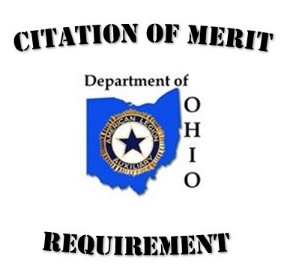 The Packet Contains the FollowingCitation of Merit RequirementInformation on Impact Report Information on “How To” Fill Out Report FormsMember, Unit, & District Impact Report FormsNational Award Information and Cover SheetProgram Report FormsAll of the report forms are included in this packet.  You will also see this STAMP on the report forms that are required for the Citation of Merit. You can find all of the Plans of Action and the Report Forms on the Department Website: www.alaohio.comDon’t forget to complete your Unit Impact Numbers Report! It is now a requirement for the Citation of Merit.UNIT REPORTING RECOMMENDATIONSThe report form shall be attached to all narratives. This form states the award applying for, contact information, program name and boxes to be filled in at the bottom. Those boxes are total number of volunteers, total number of Junior volunteers, total number of volunteer hours, total $ spent, total number of veterans served, and total number of people affected.All zeros is the same as no report. There must be at least one (1) number in the boxes.A Unit may make a donation with no volunteer hours. There would only be a dollar amount in the total dollars spent.If Juniors do not volunteer in the program or the Unit does not have any Juniors, a zero would be put in the total number of Junior volunteers.The VA&R report should include the assessment from dues of $0.75 x each paid member and included in the total dollars spent. Also include this information in the narrative.The Children & Youth report should include the assessment from dues of $0.25 x each paid member and included in the total dollars spent. Also include this information in the narrative.Rules for narratives as listed in each Plan of Action.YEAR END REPORTINGAll reports and applications shall be submitted by due dates as listed by Department Chairmen .An Annual Impact report shall be completed by the Unit and submitted to the District President. District President shall submit a District Annual Impact Report to Department Headquarters. Reports must be submitted as specified below in order for the Unit to receive the coveted “CITATION OF MERIT”All required reports must be made on OFFICIAL REPORT FORMS.  A report form with nothing reported does not count as a report received.District Chairman shall track all Unit Reports received on a District worksheet and submit to Department Chairman by the date specified in the Plan of ACITATION OF MERIT REQUIREMENTSResolution Adopted Department Convention, 2014.PROGRAM		REPORTS REQ’D	MAIL TO			DEADLINEAmericanism			1		District Chairman	     	April 15Bonding Fee *			0		Department Headquarters 	May 1Chaplain			1		Department Chaplain 		April 15Children & Youth***		1		District Chairman	     	Deadline DateCommunity Service		1		District Chairman	     	April 15History				1		Department Chairman 		April 15Legislative			1		Department Chairman 		April 15Membership **			0		Dept. Headquarters	    	GOAL by last day  									  		of business in MayNational Security		1		Department Chairman		April 15Poppy ***			1		Department Chairman		Deadline DatePlus Small Poppy Purchase ****		Department Headquarters	Dec 31Veterans Affairs & Rehab	1		District Chairman		April 15Unit Year-End Impact #s Report	1		District President		May1		* 	The Unit Bonding Fee must be paid and received in Department Headquarters on or before May 1 of the year for which it is due.**	Membership Goal is set by Department and listed in the Buckeye Messenger.  Transmittal forms accompanied with properly marked unit rosters must be received in Department Headquarters on or before 10:00 AM the last day of business in May of each year; all transmittals must be accompanied by a check in the correct amount. Do not include any other moneys in your check for Membership dues.***	Deadline date for Report is determined by the Department Chairman and is stated on the annual report form.****	Purchase of small veteran-made Poppies for distribution in your community must be made through Department Headquarters.  Small poppies must be ordered and paid for by December 31 of each year to be considered for a Citation of Merit.  Send Poppy Order Form with check in correct amount payable to:				AMERICAN LEGION AUXILIARY				DEPARTMENT OF OHIO, INC.				P O BOX 2760				ZANESVILLE  OH  43702-2760All required reports must be made on OFFICIAL REPORT FORMS.  A report form with nothing reported does not count as a report received.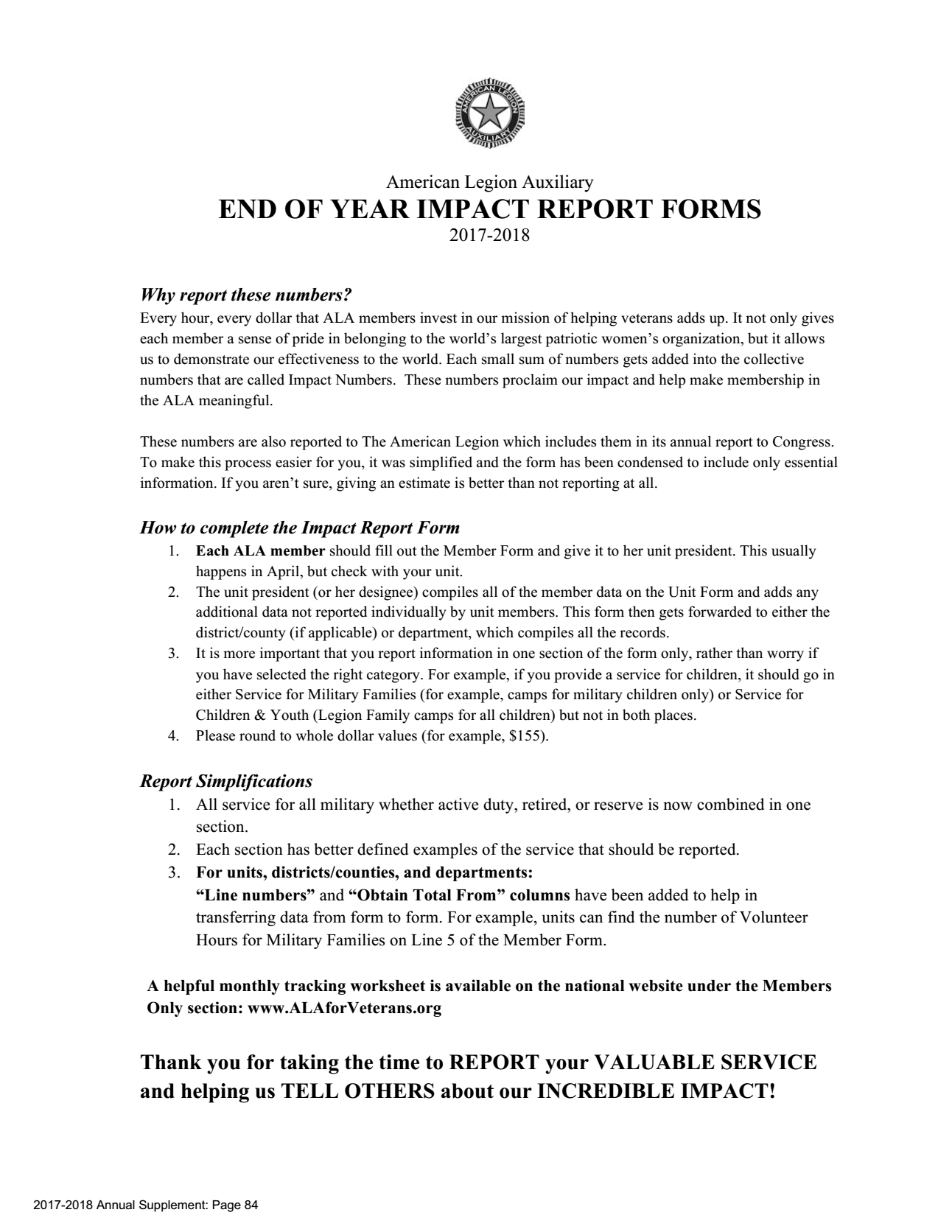 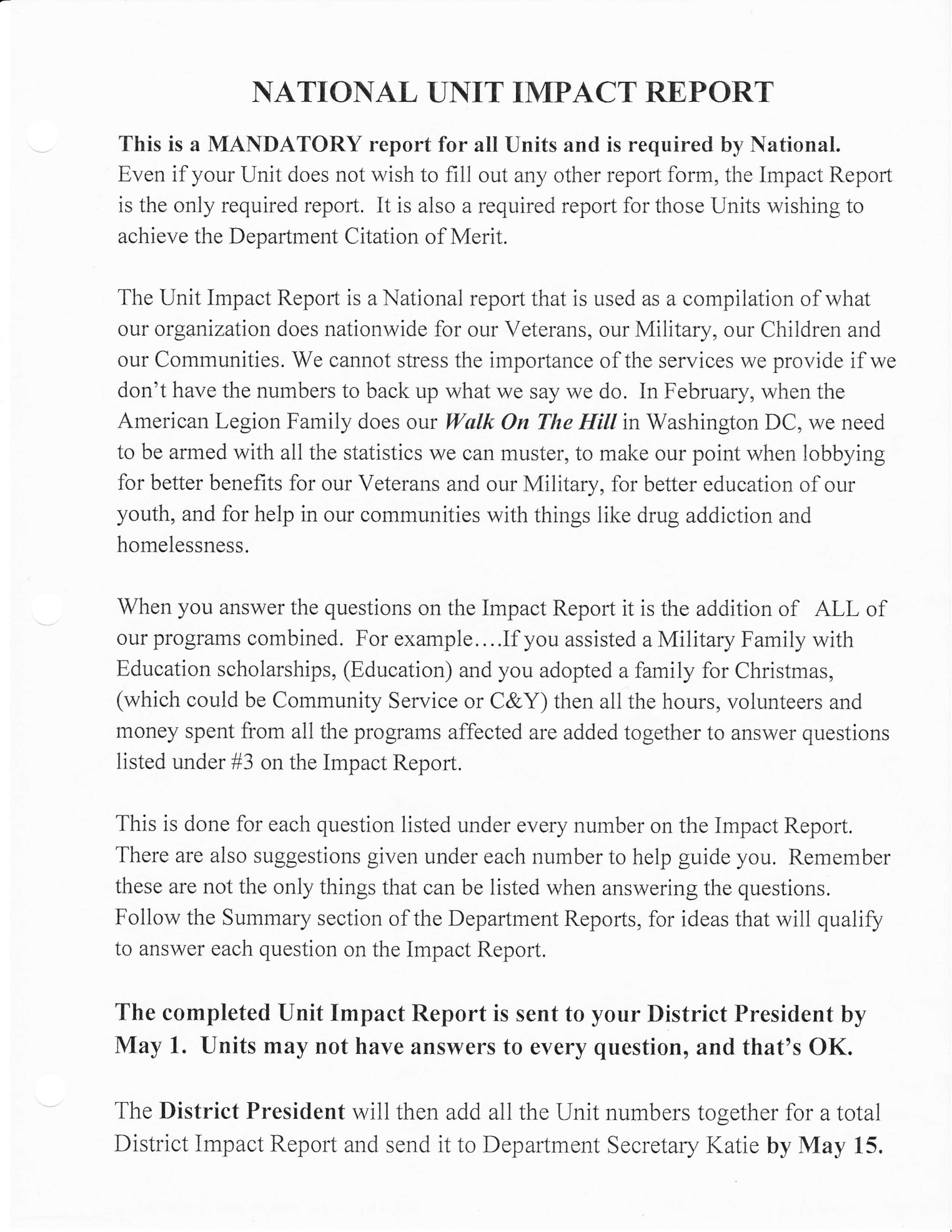 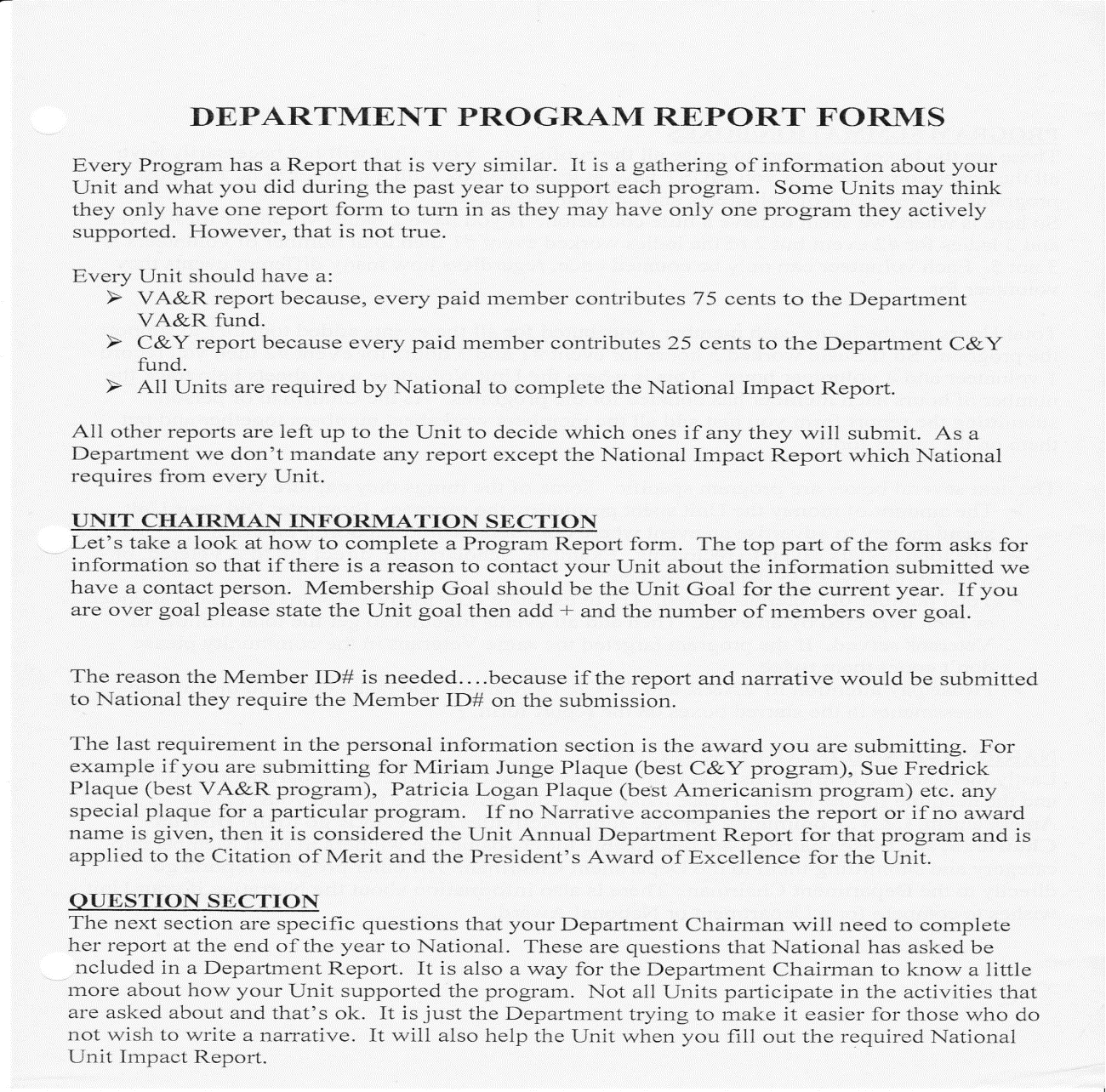 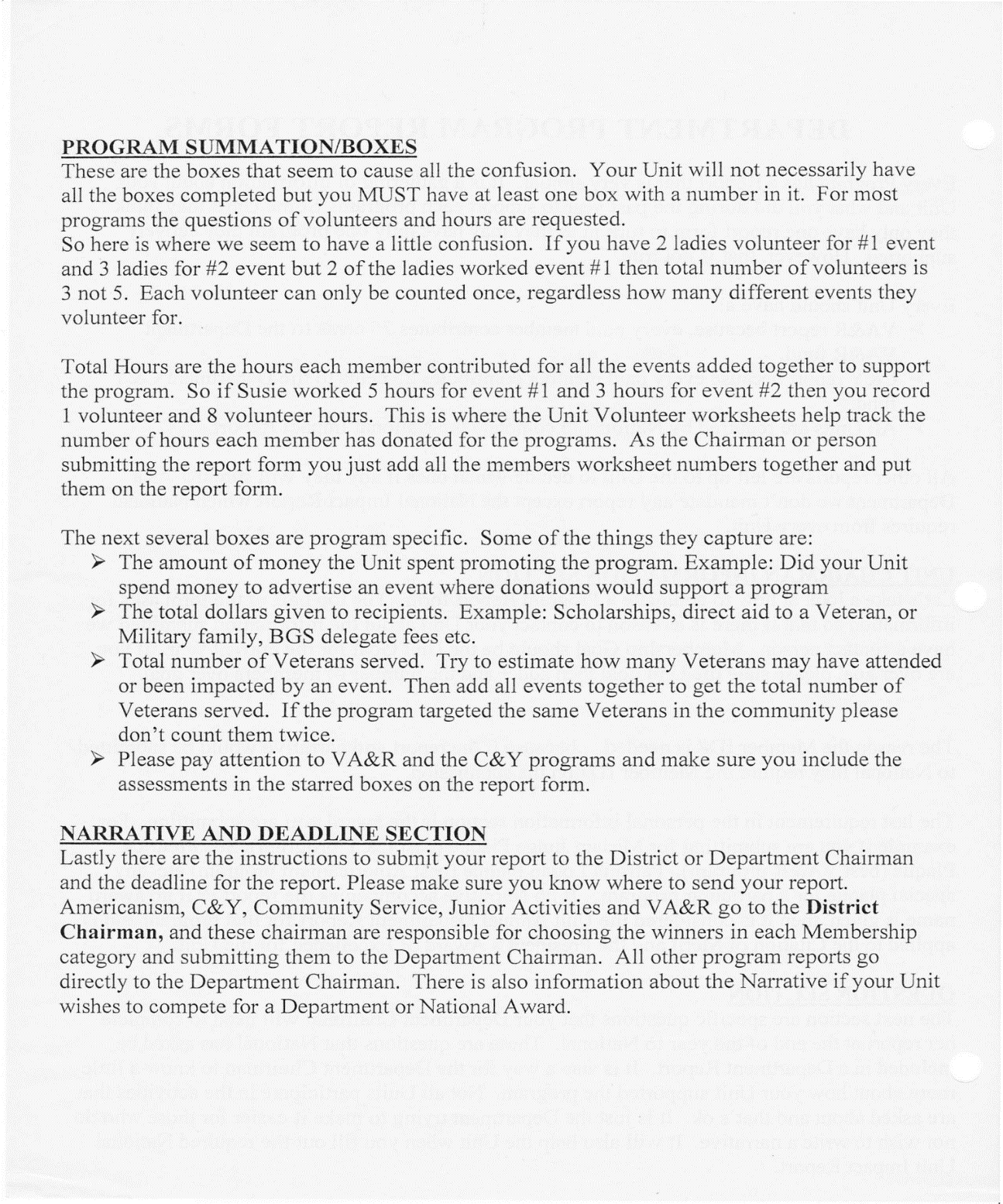 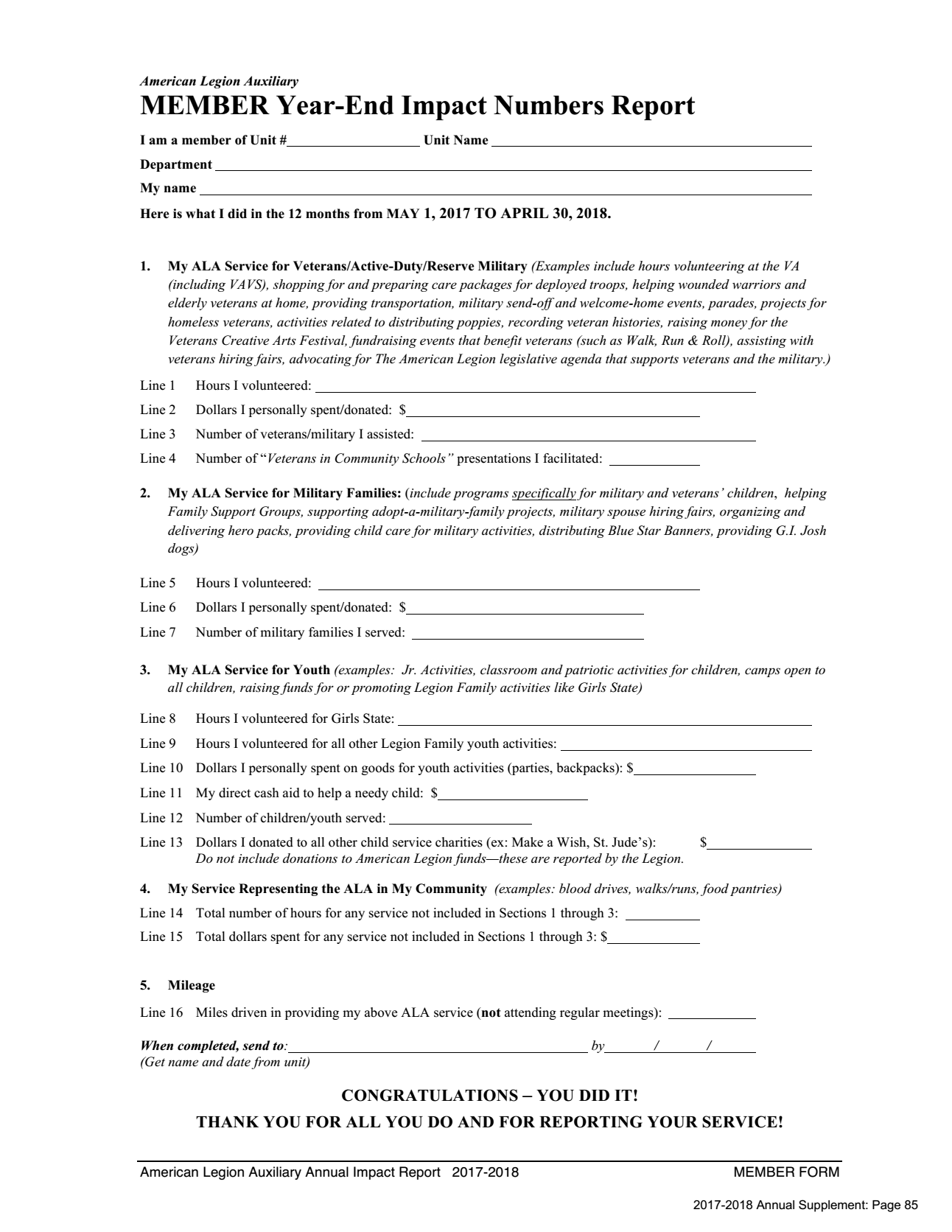 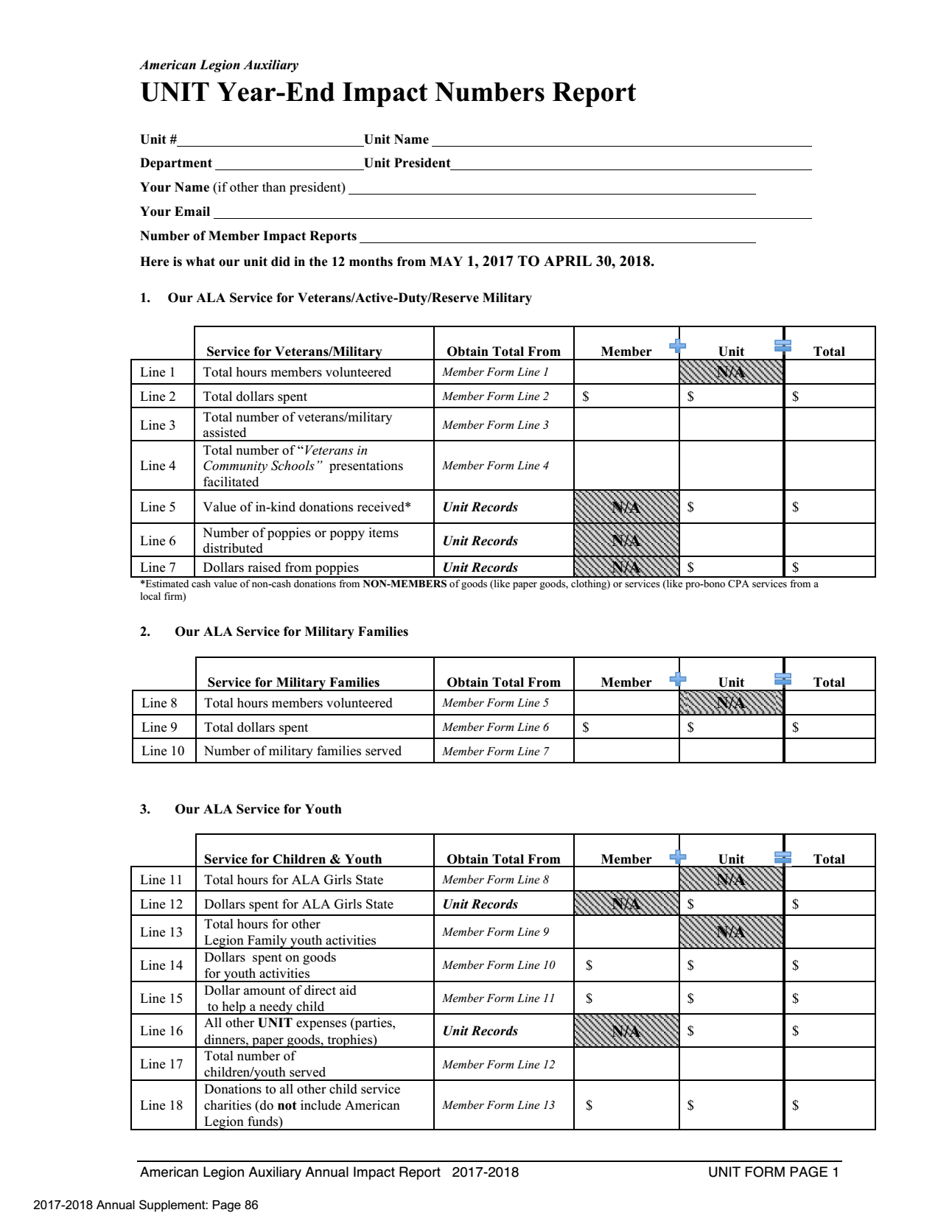 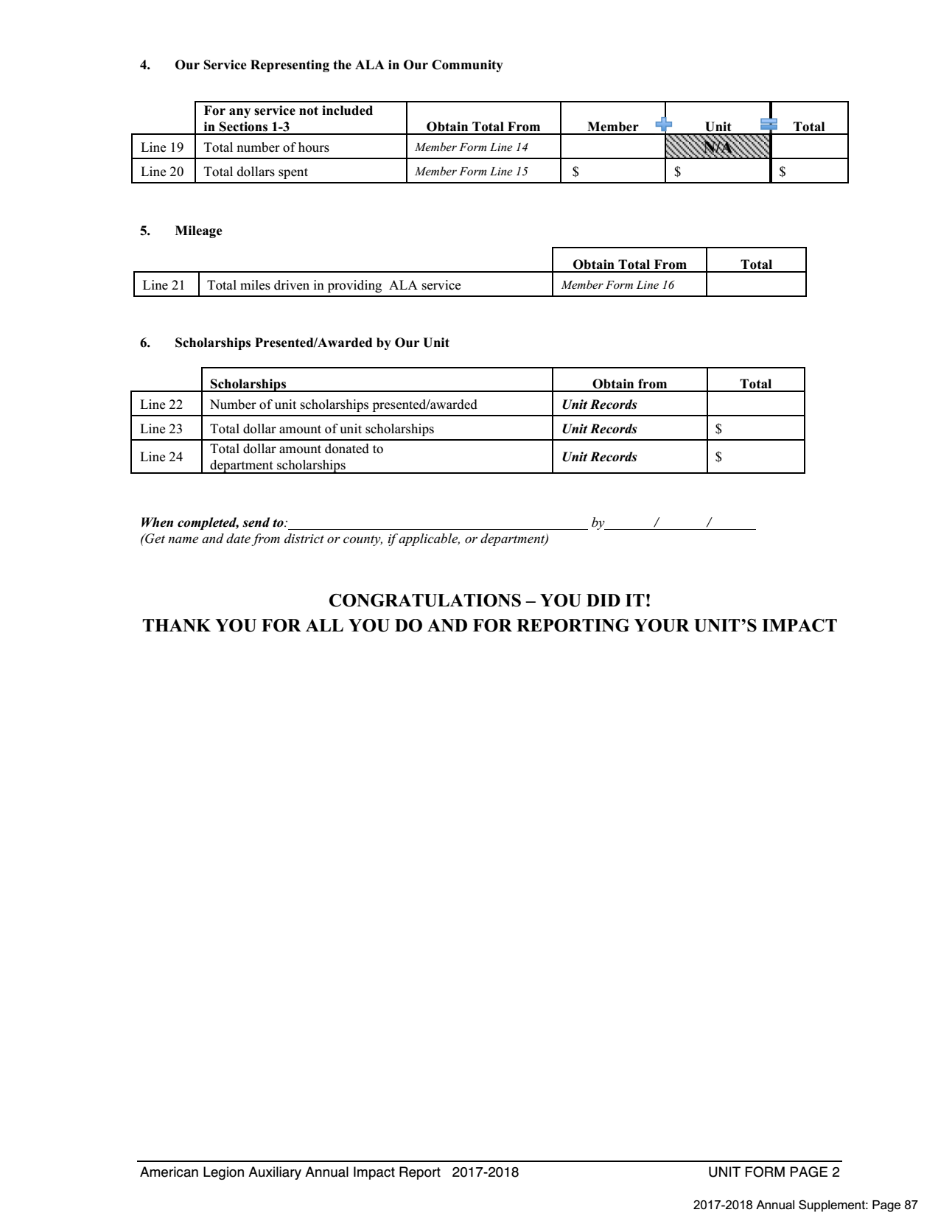 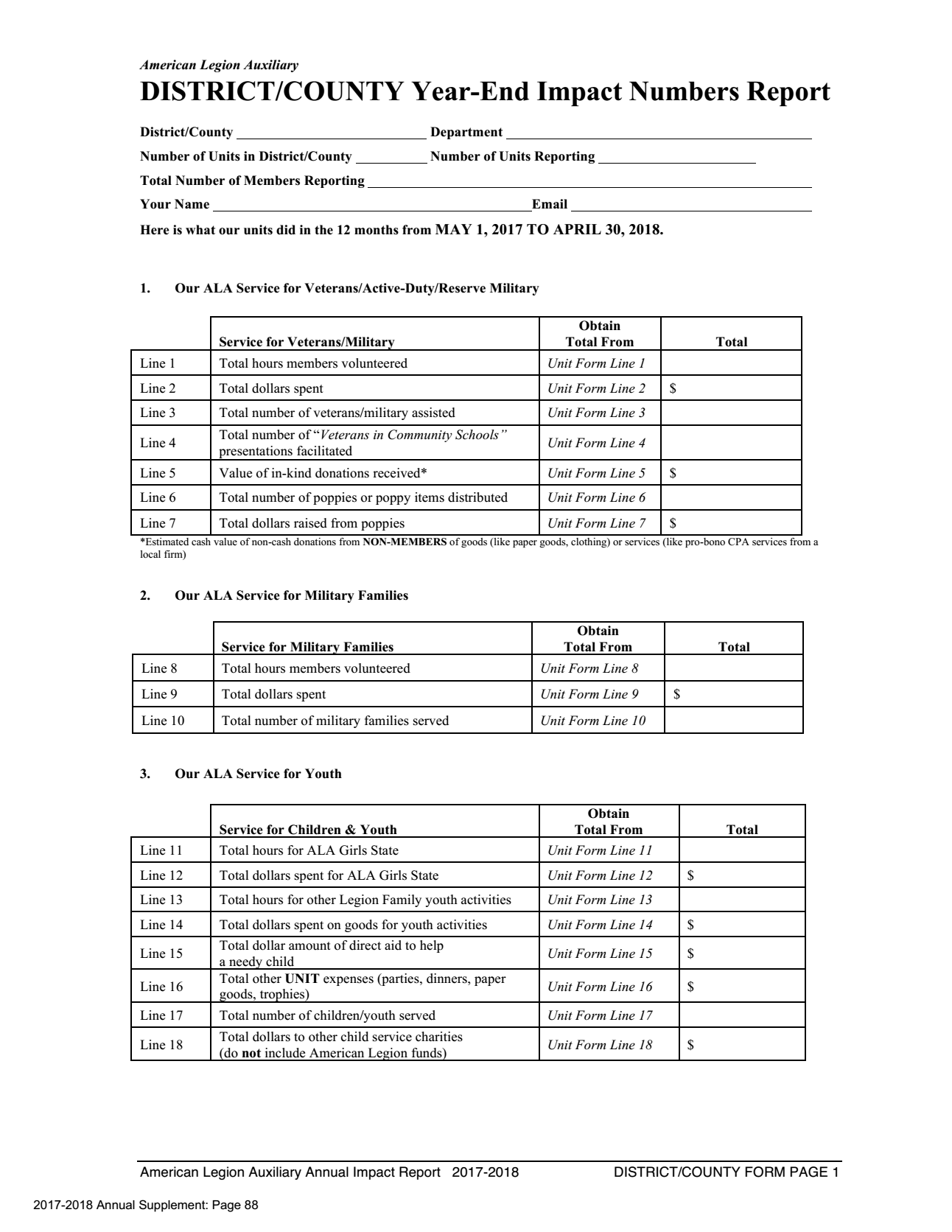 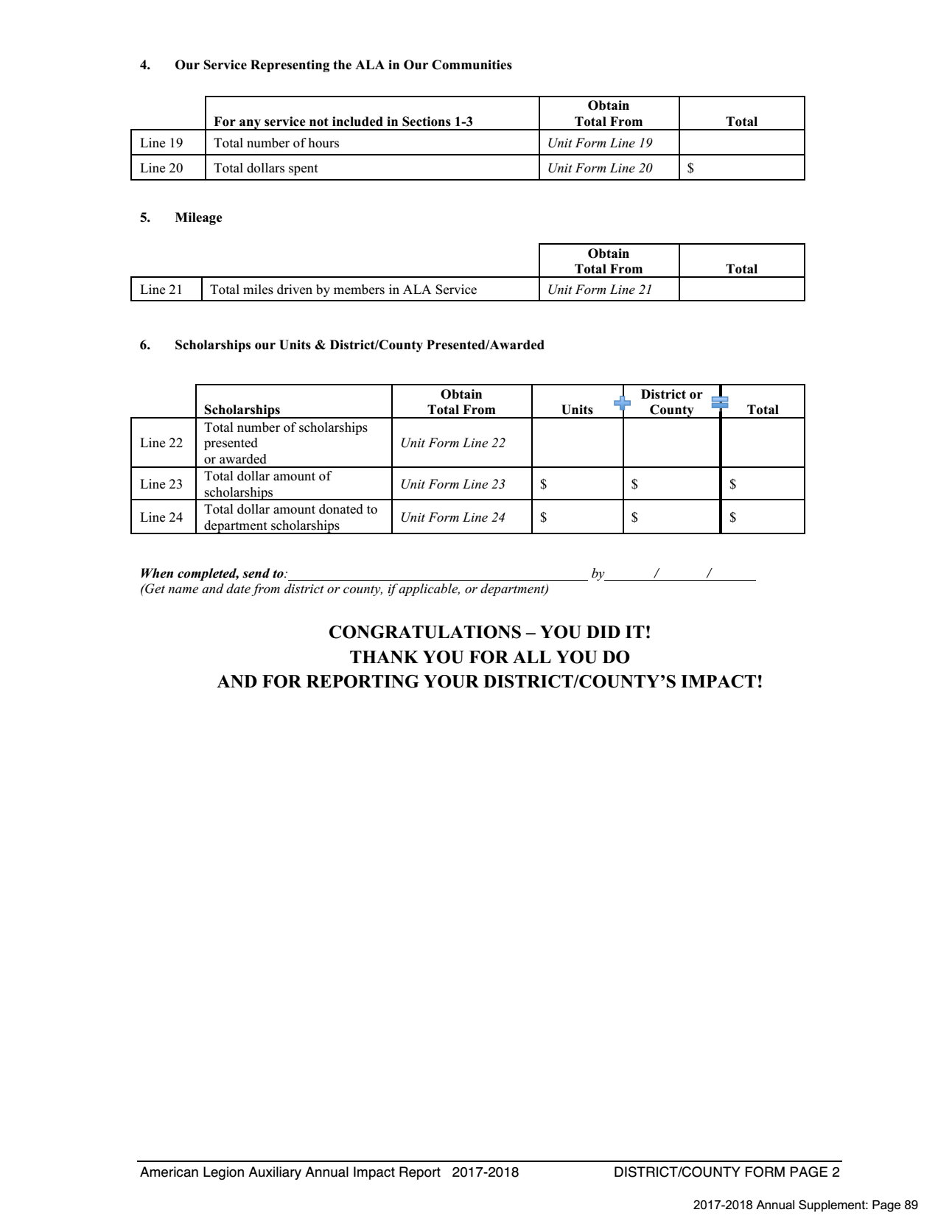 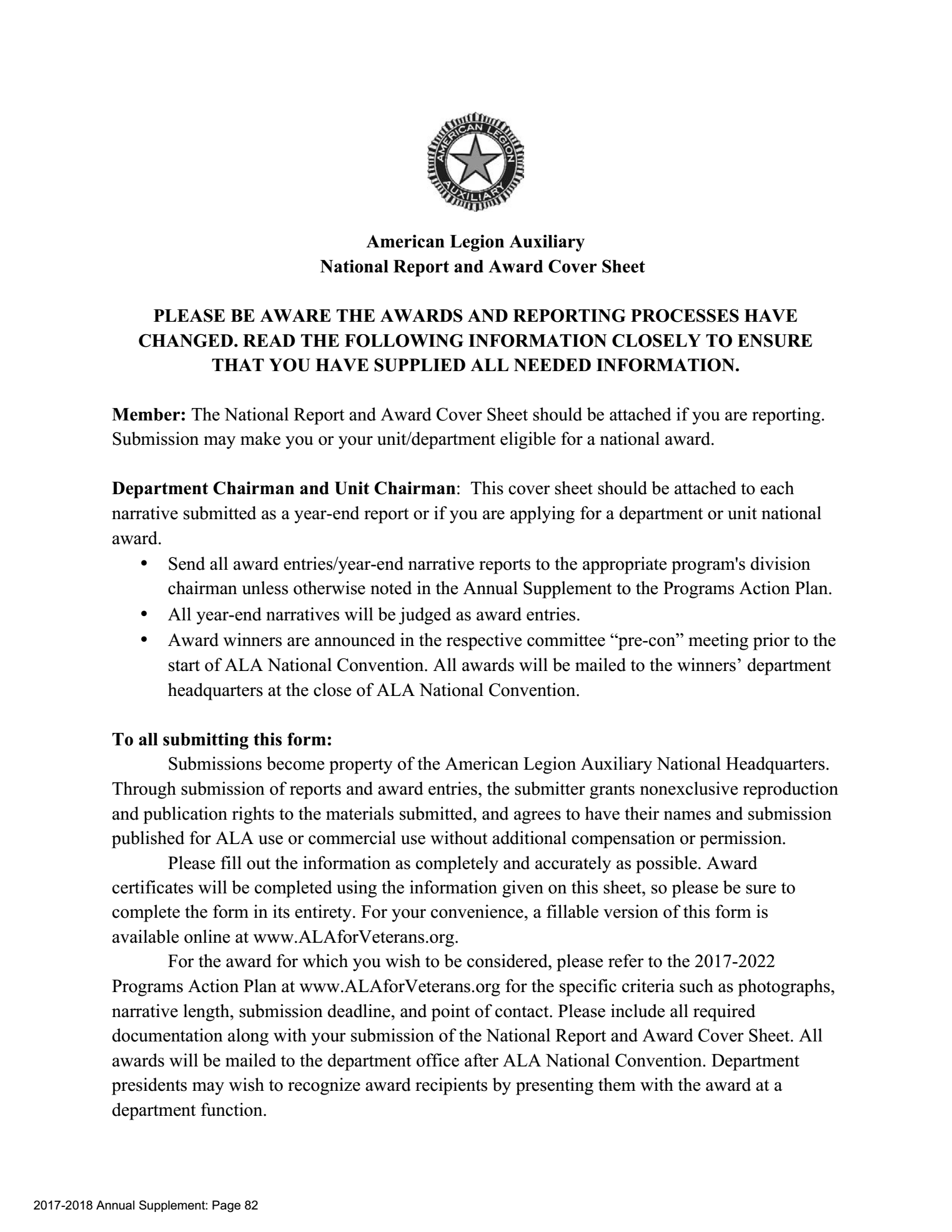 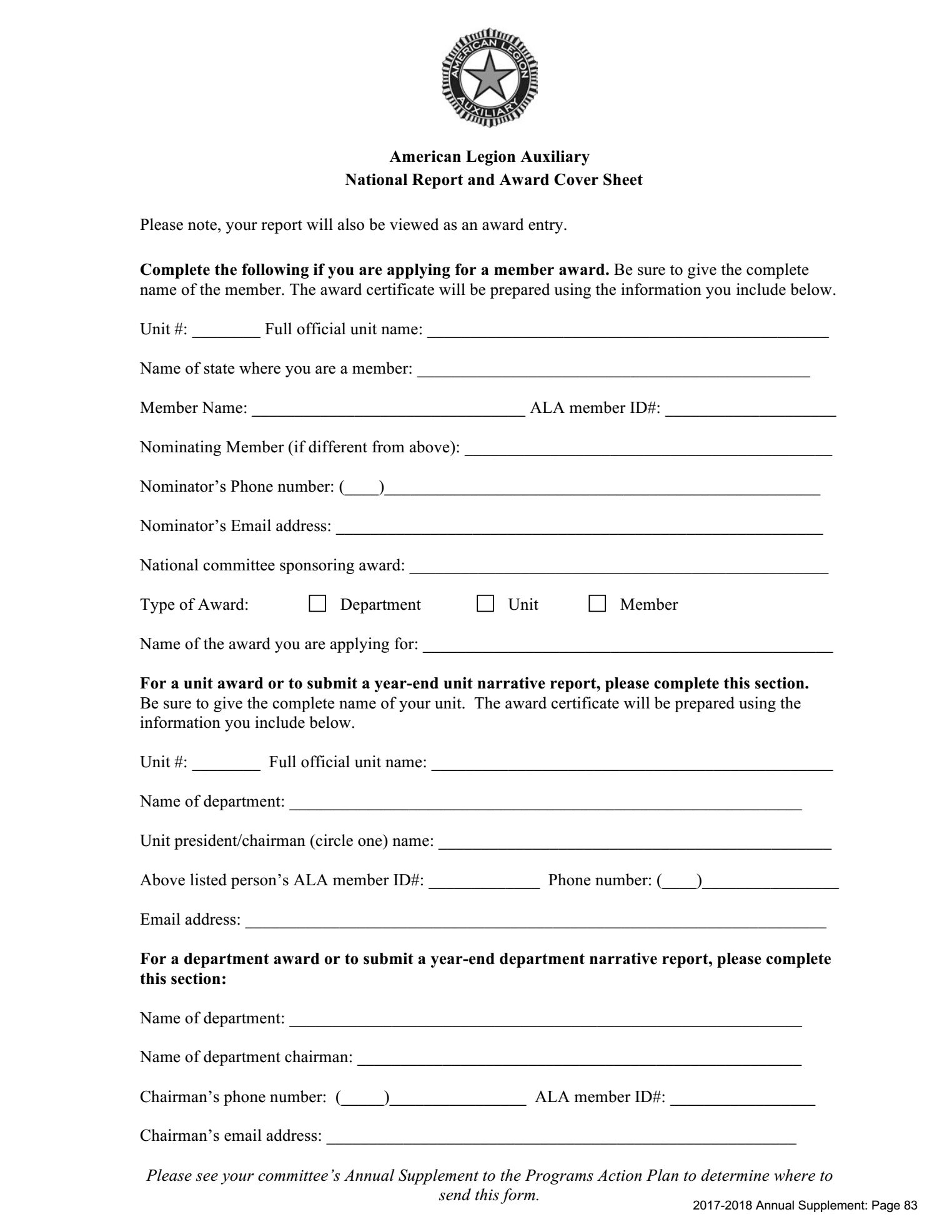 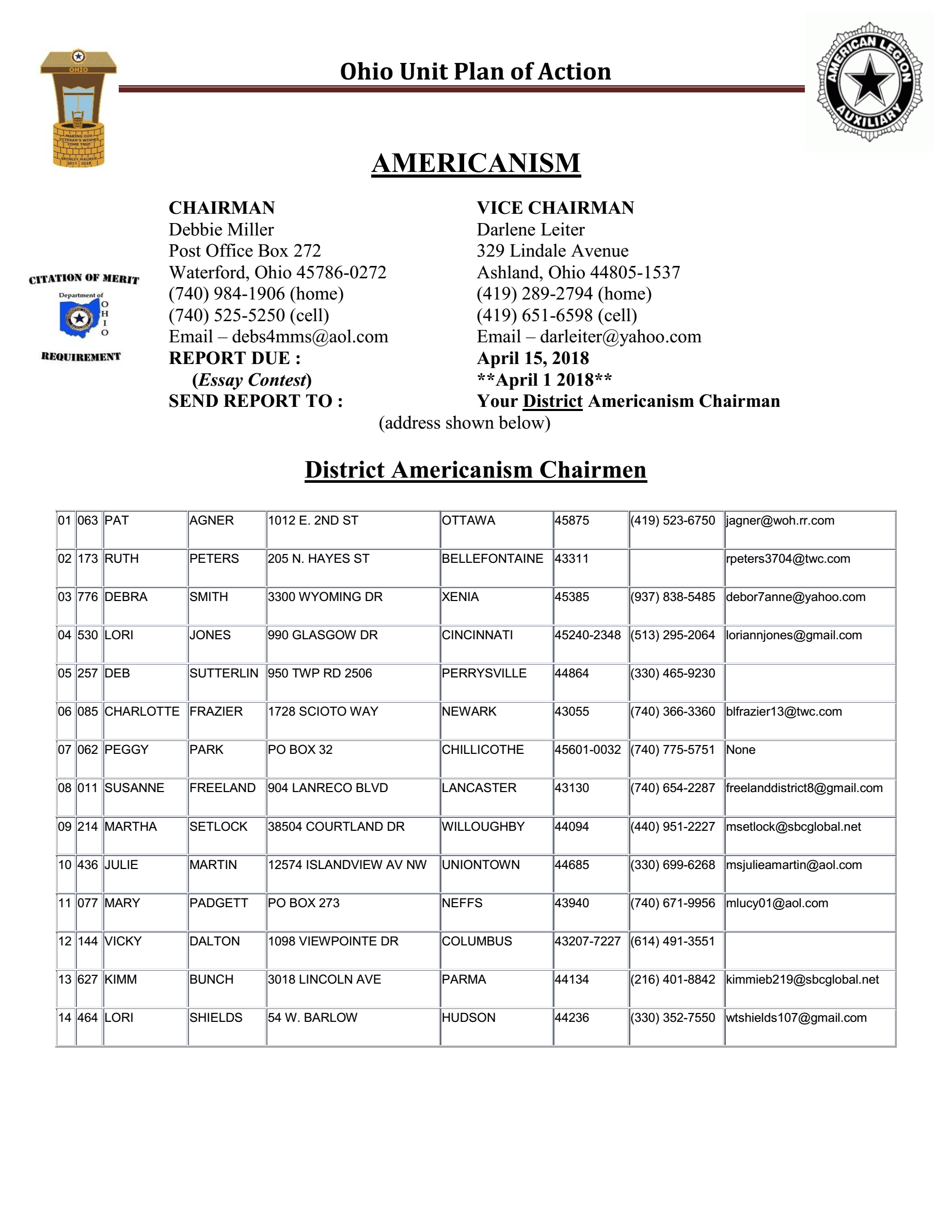 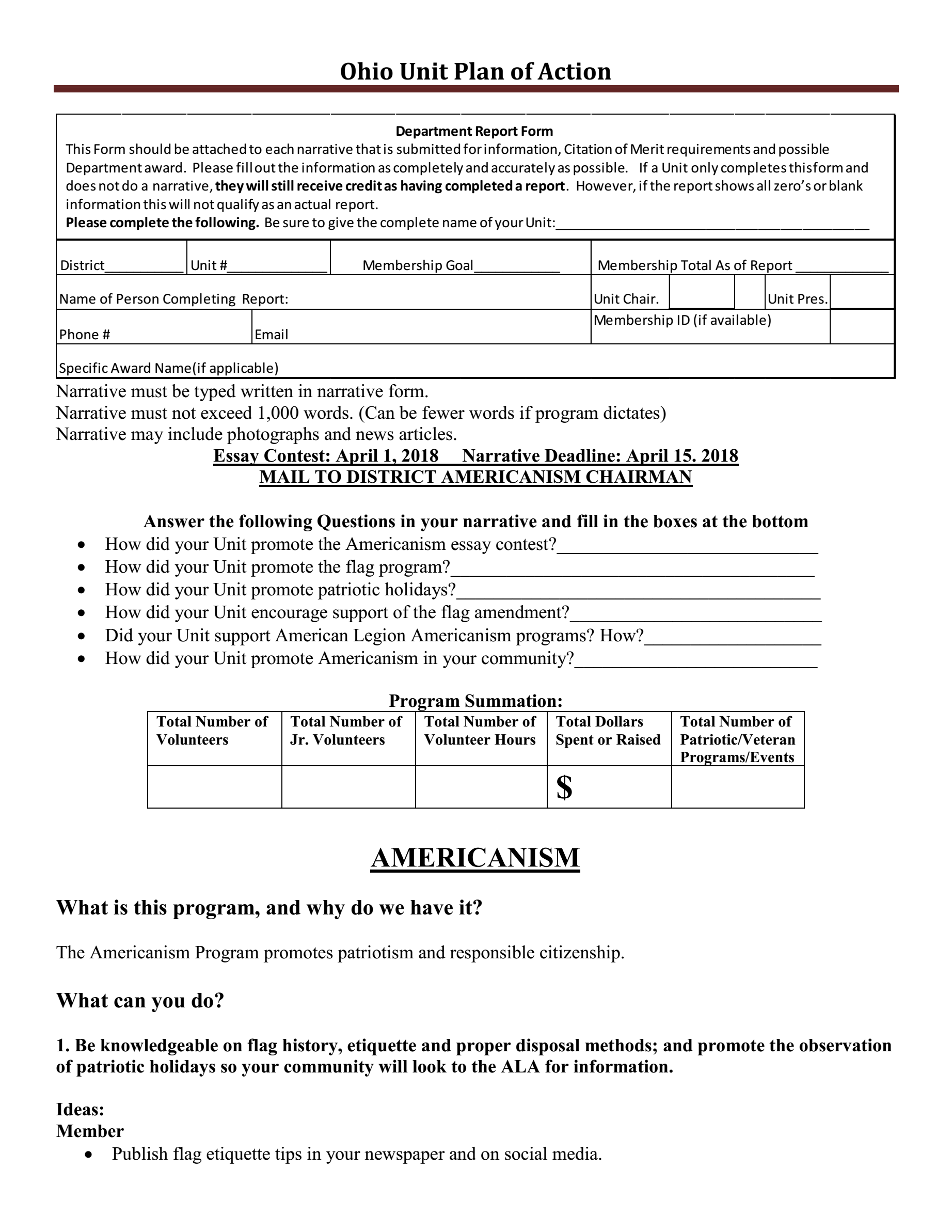 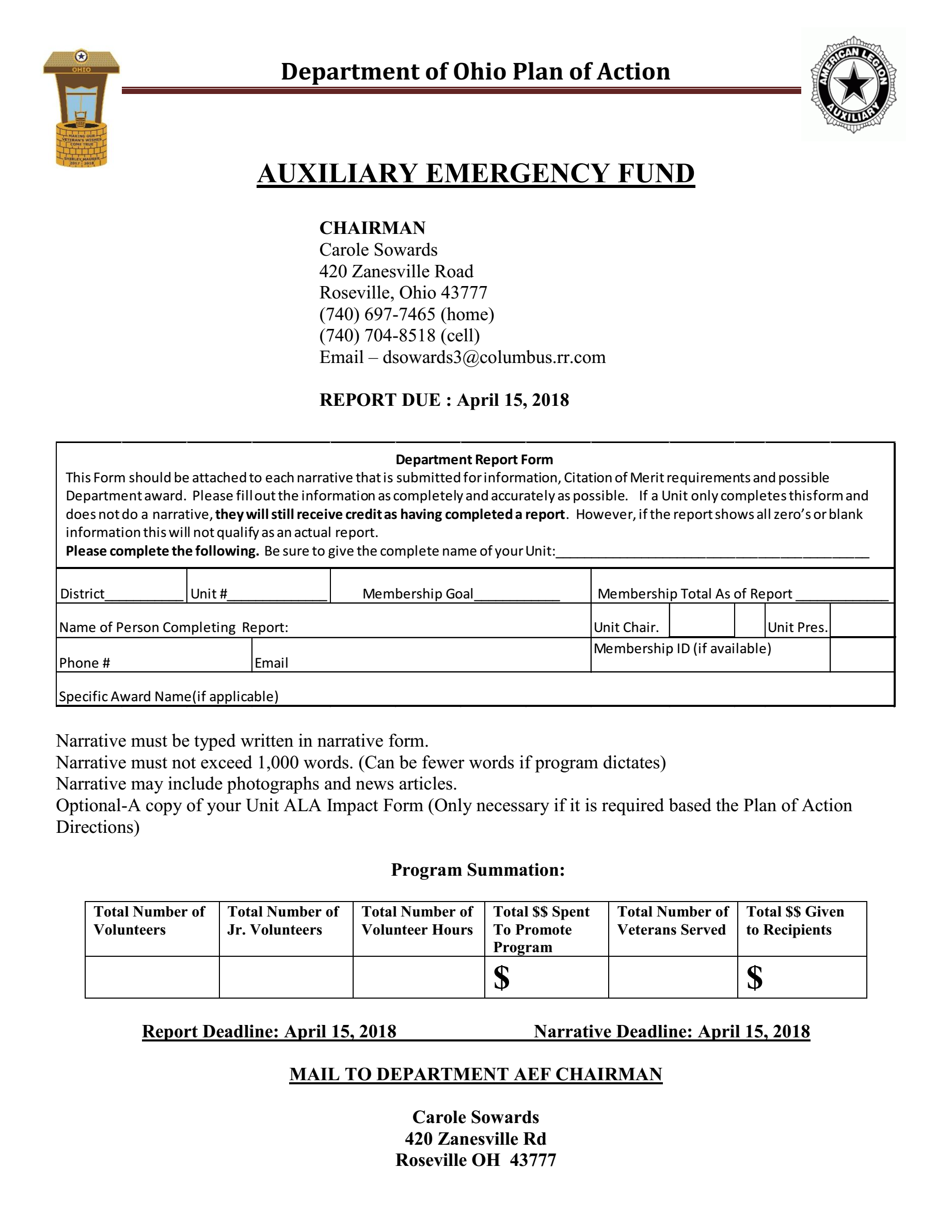 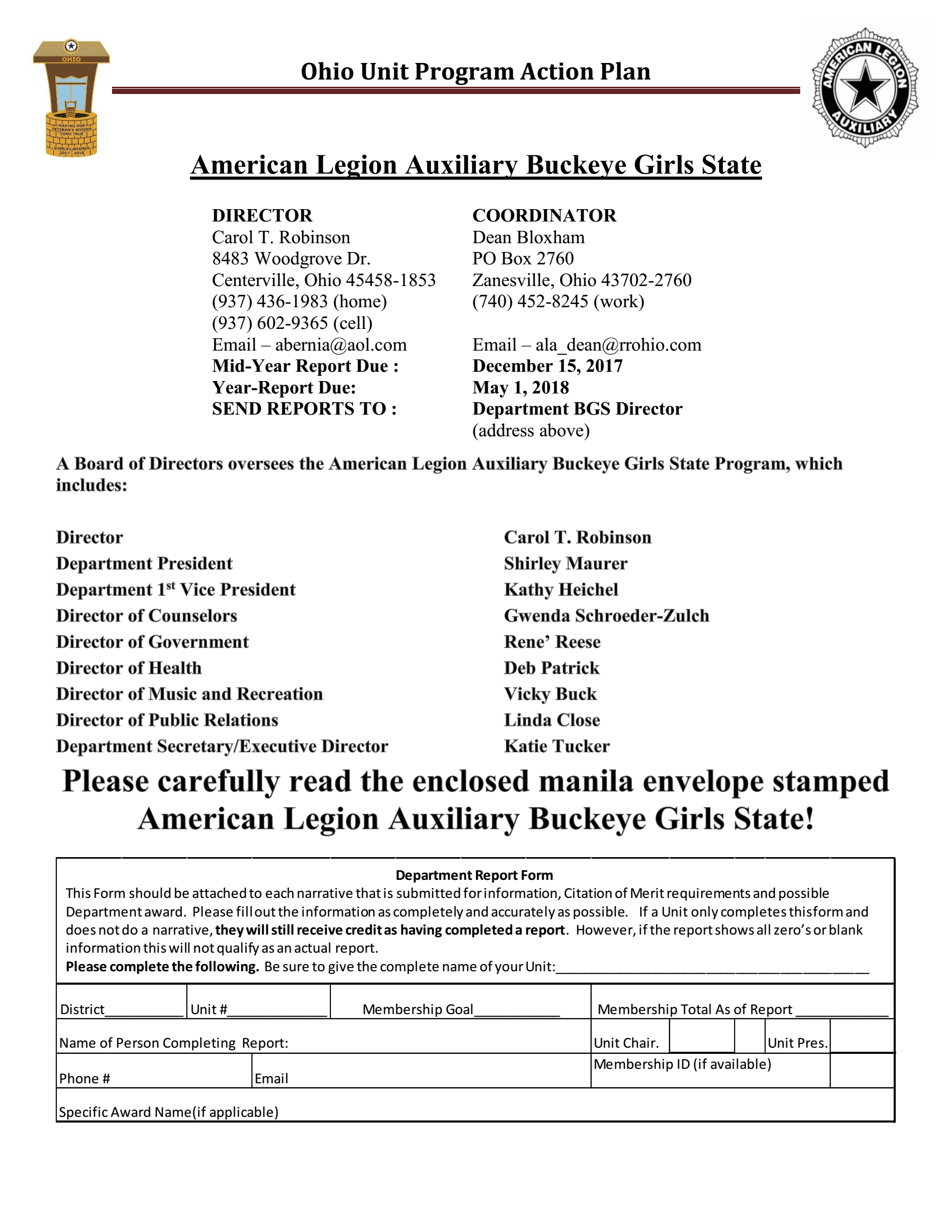 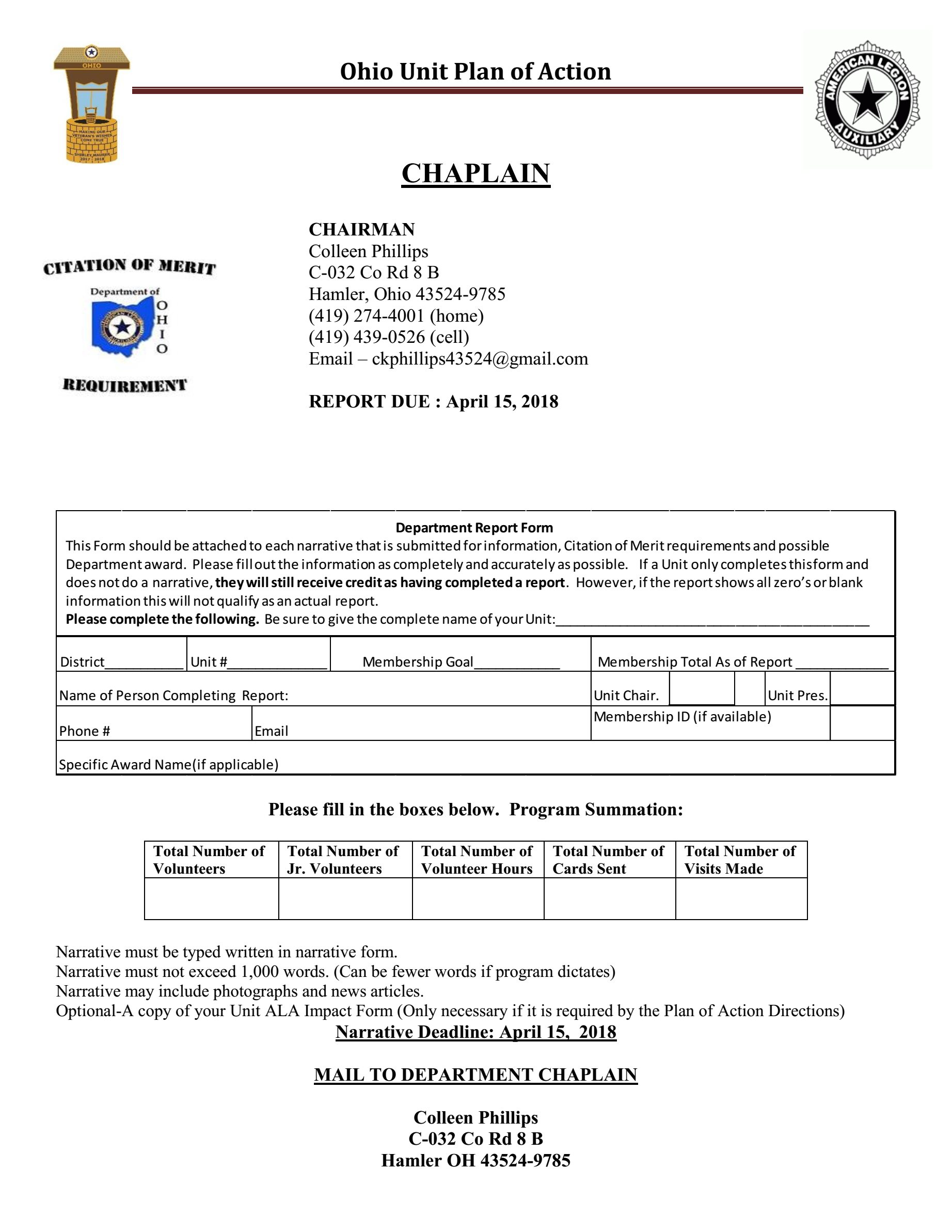 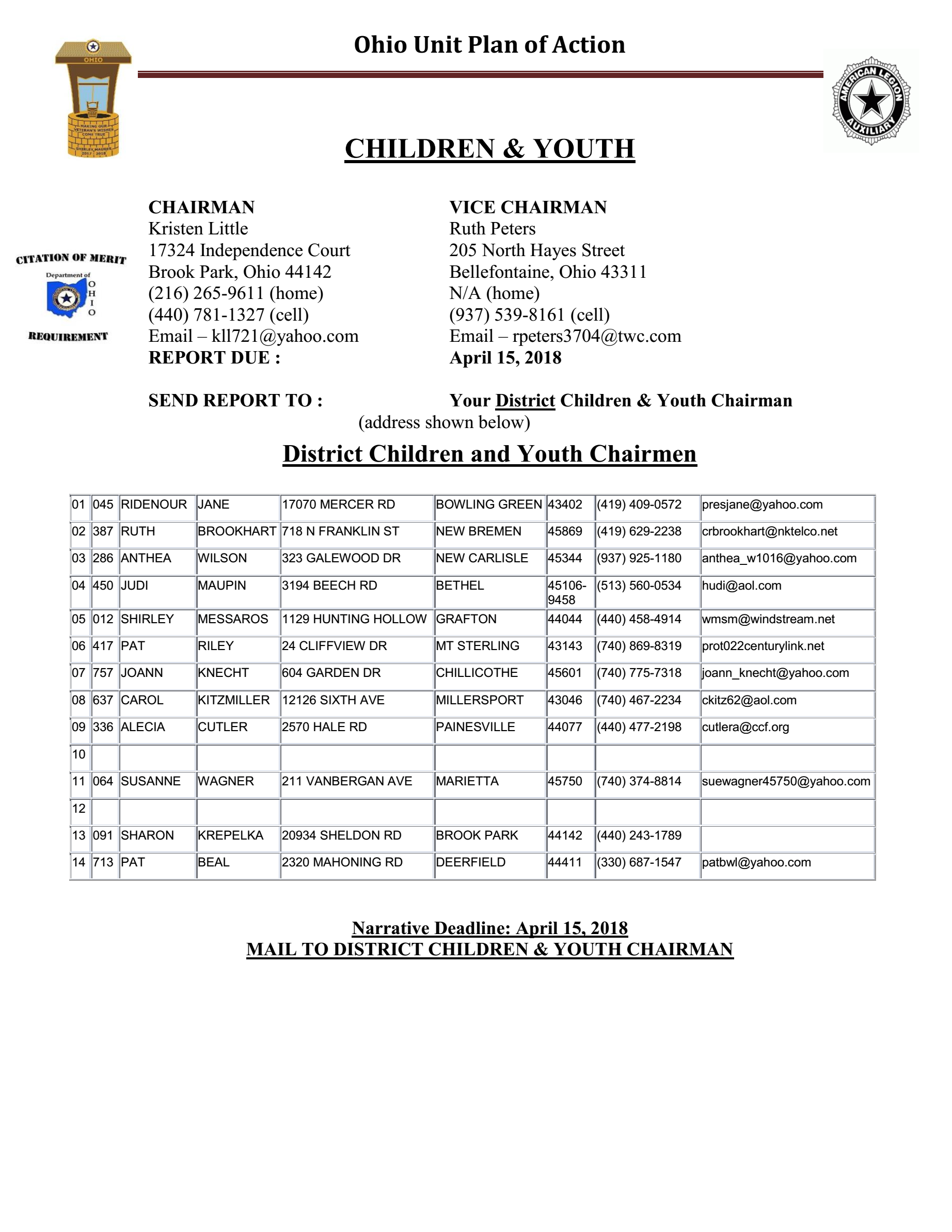 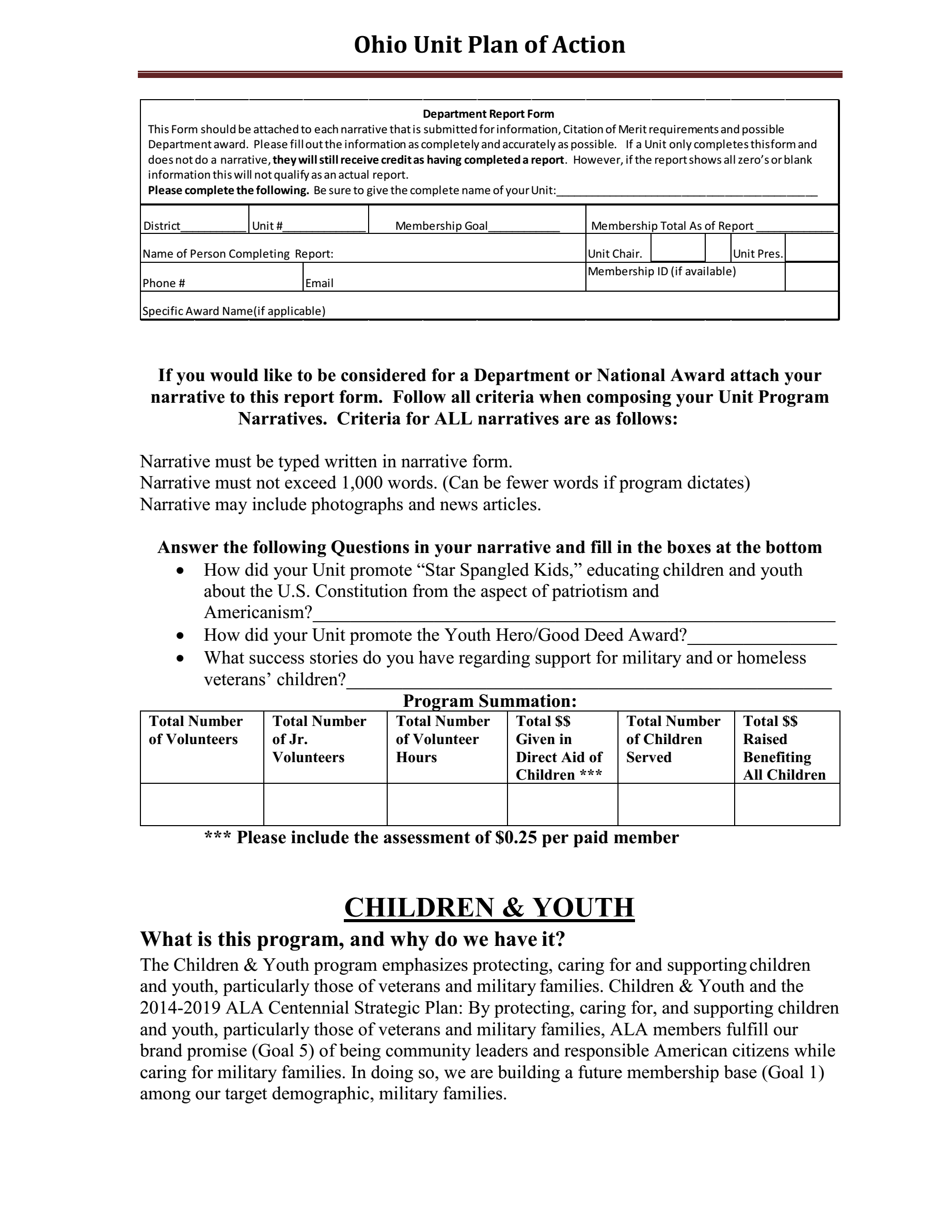 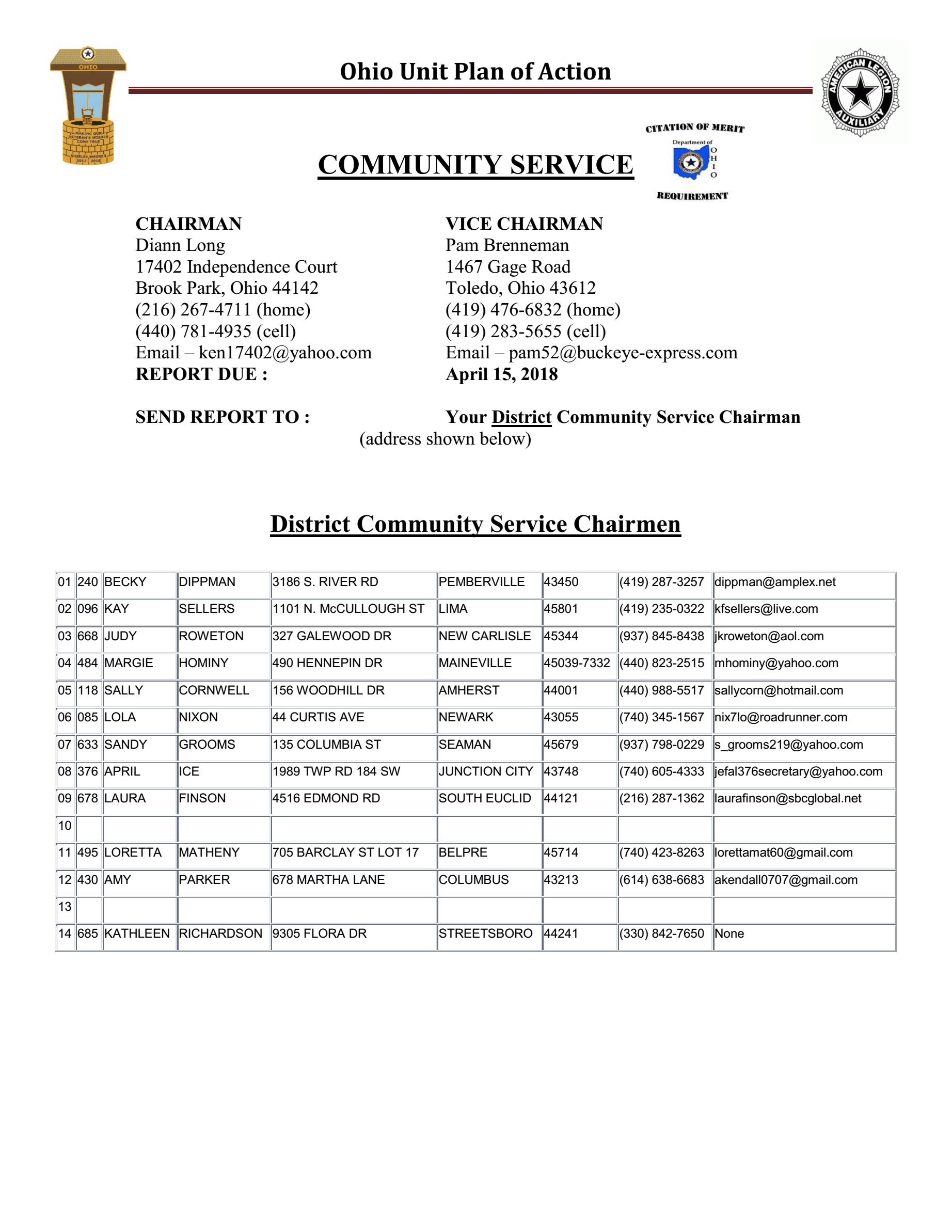 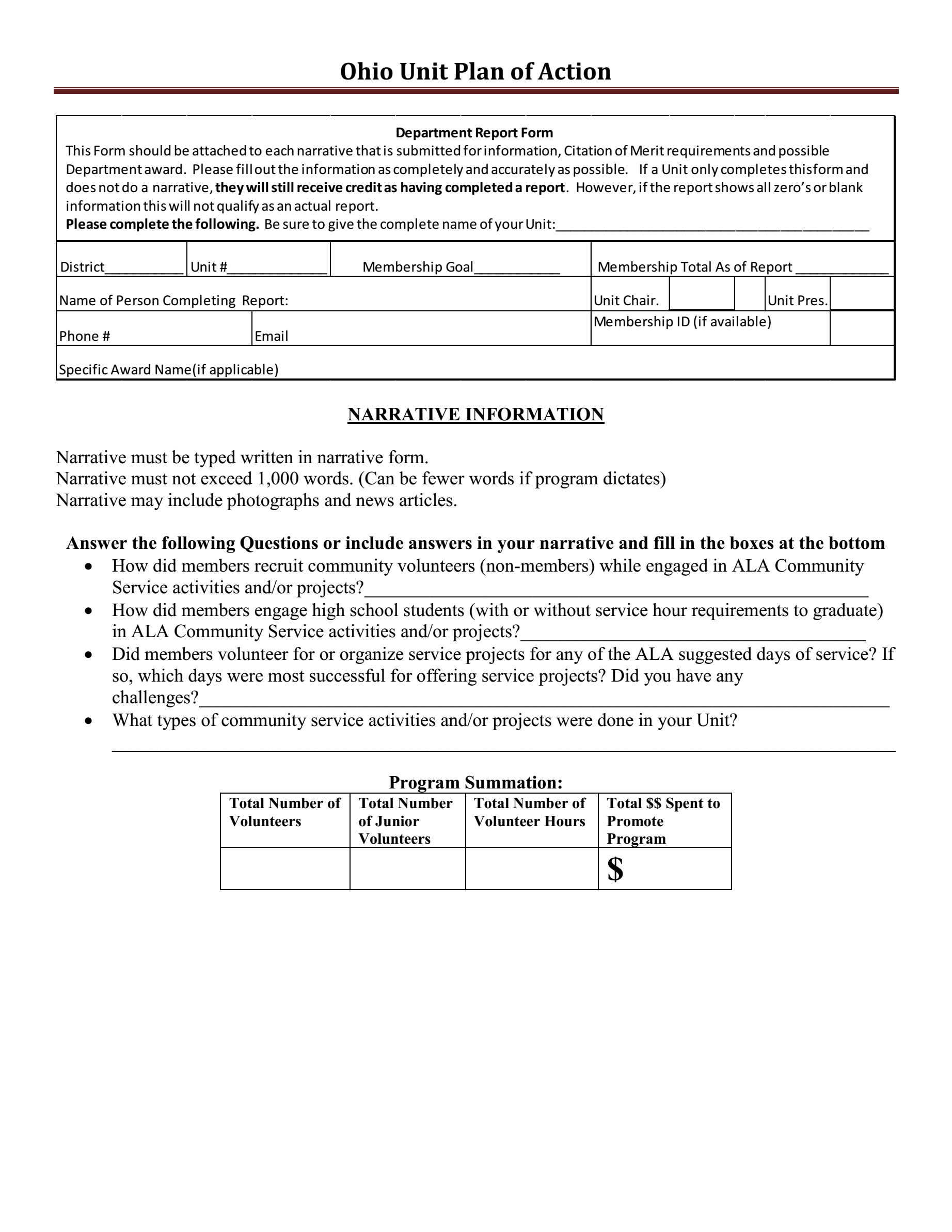 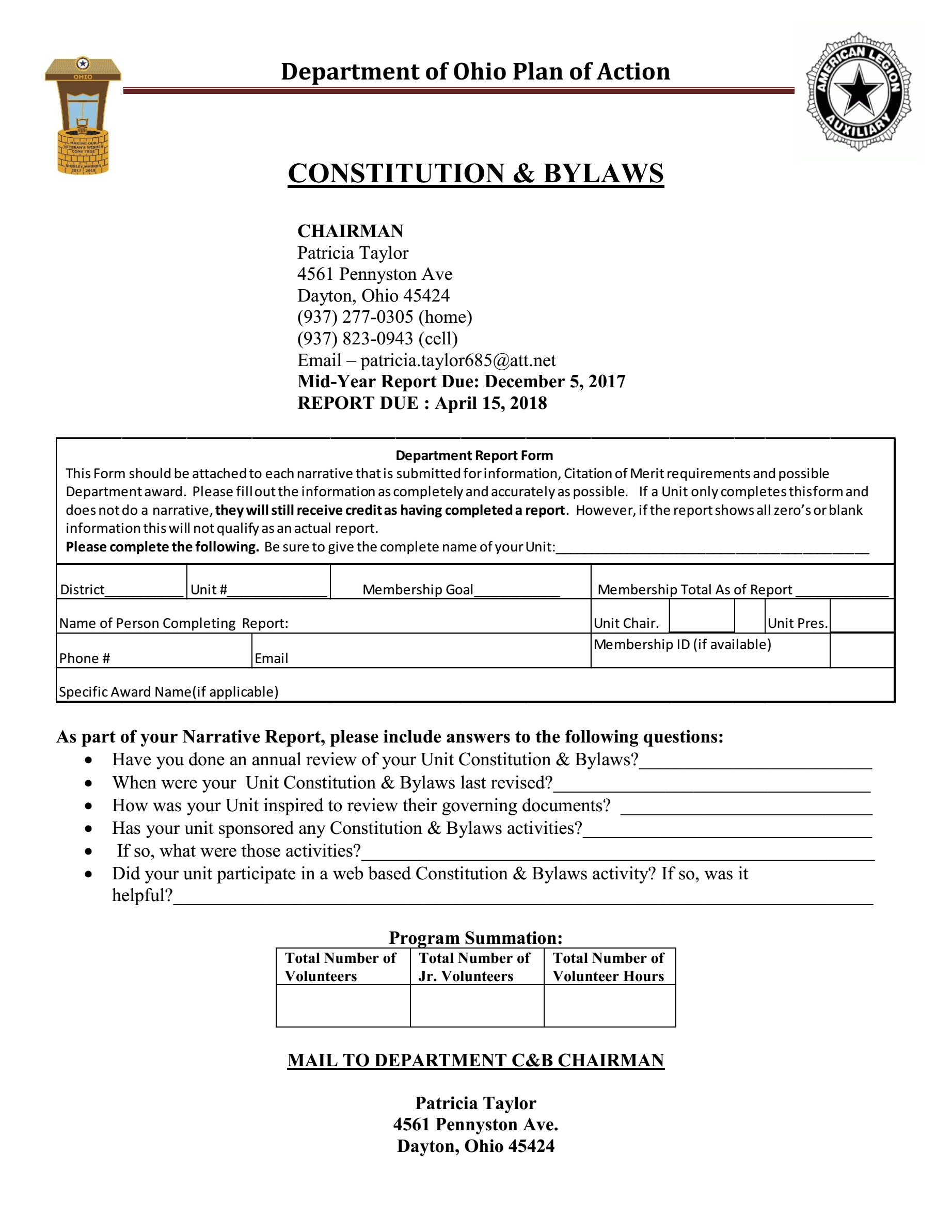 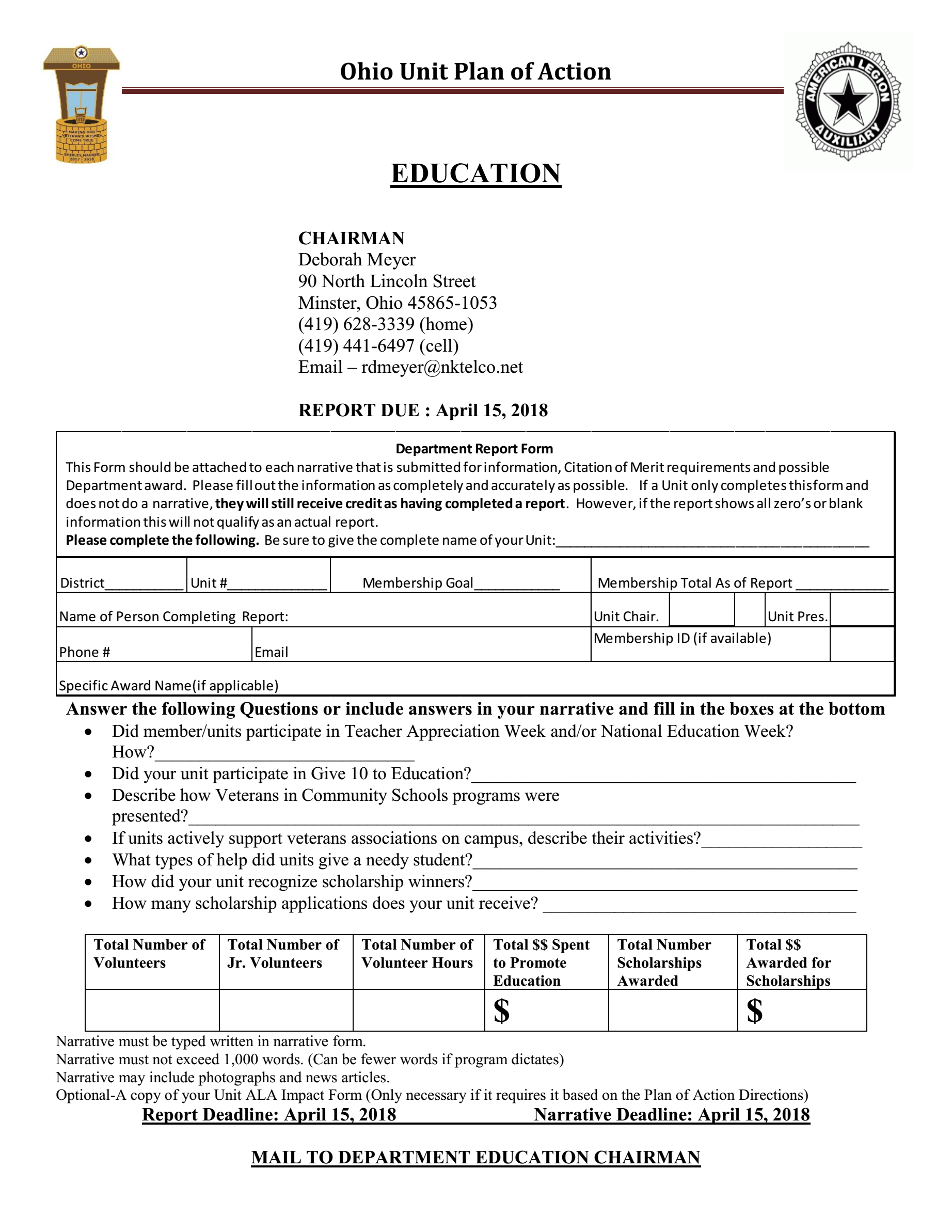 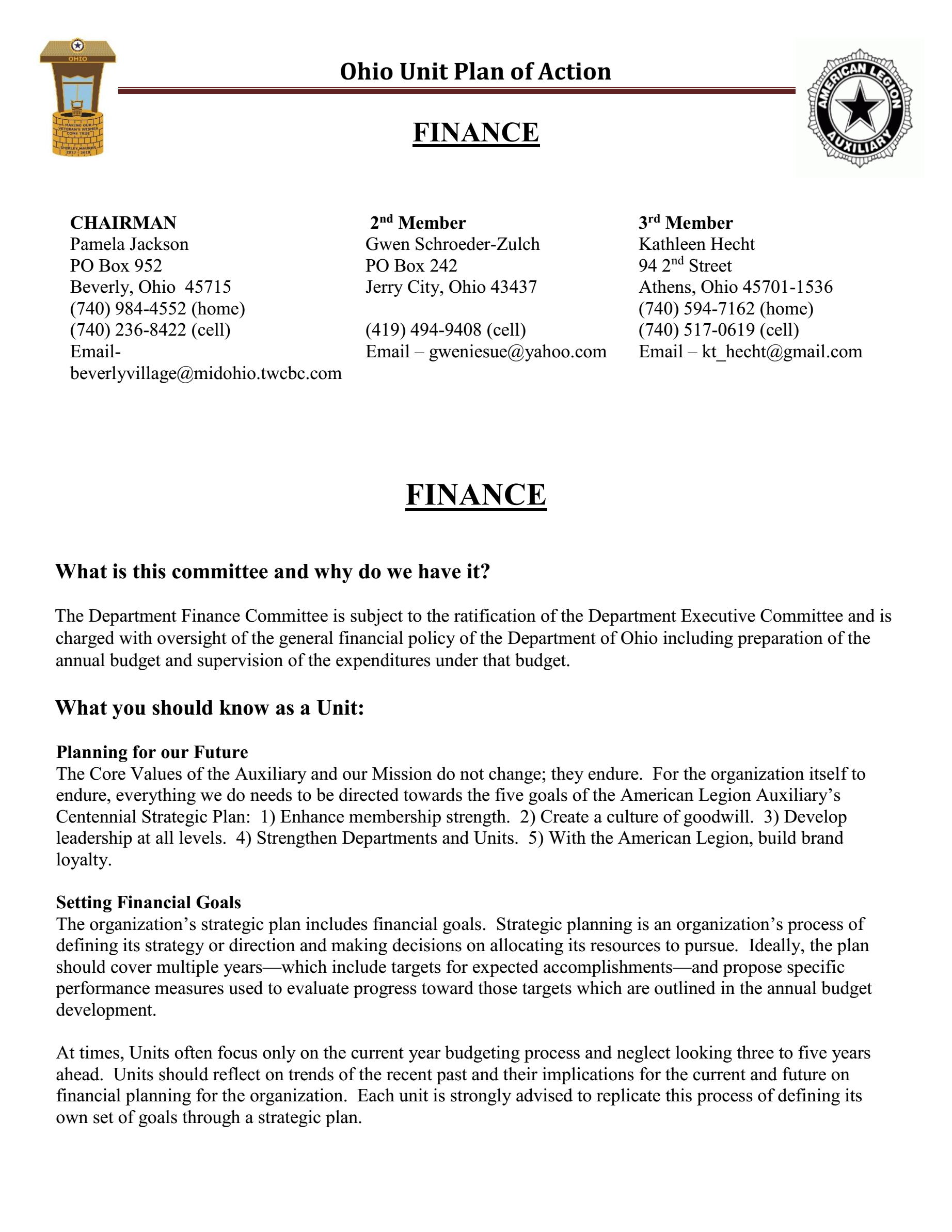 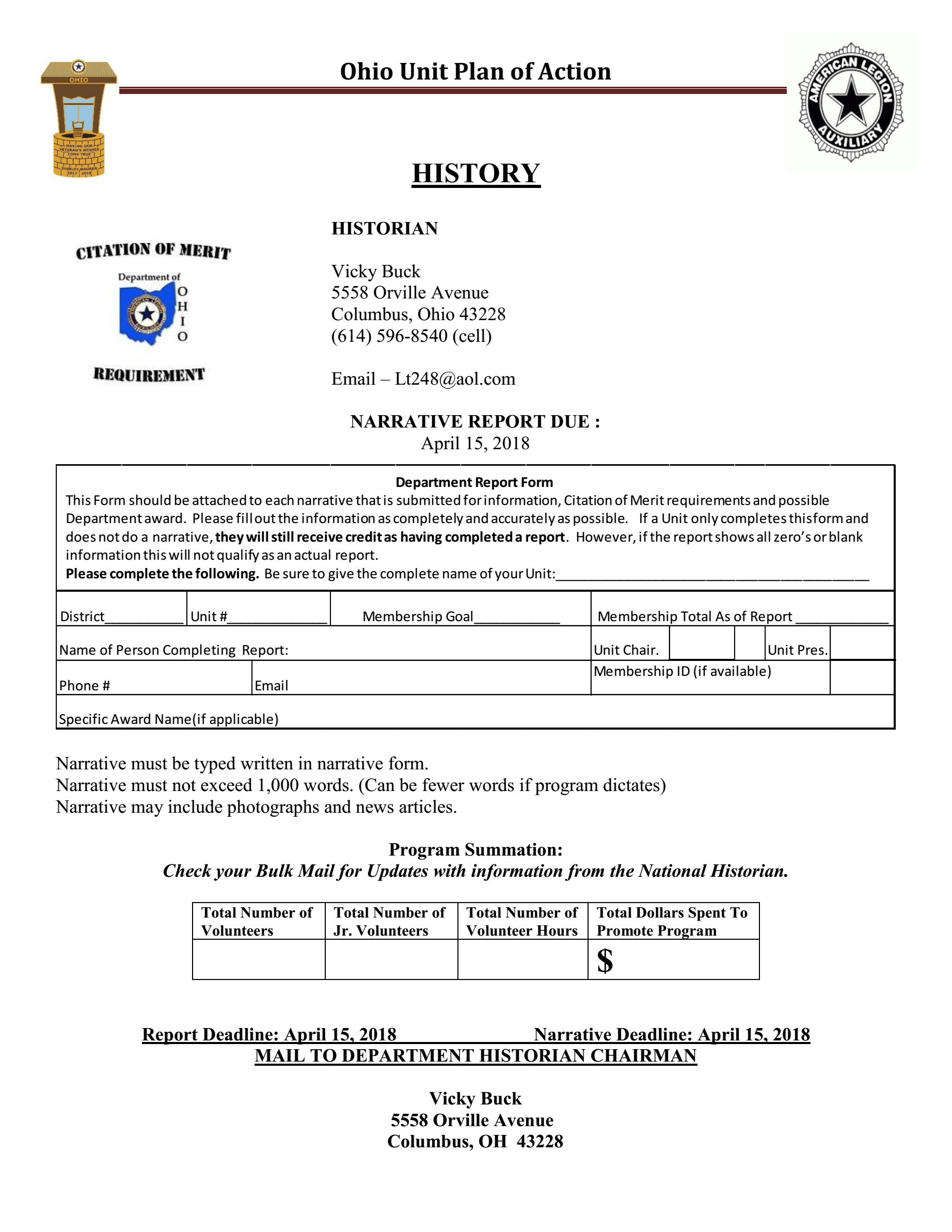 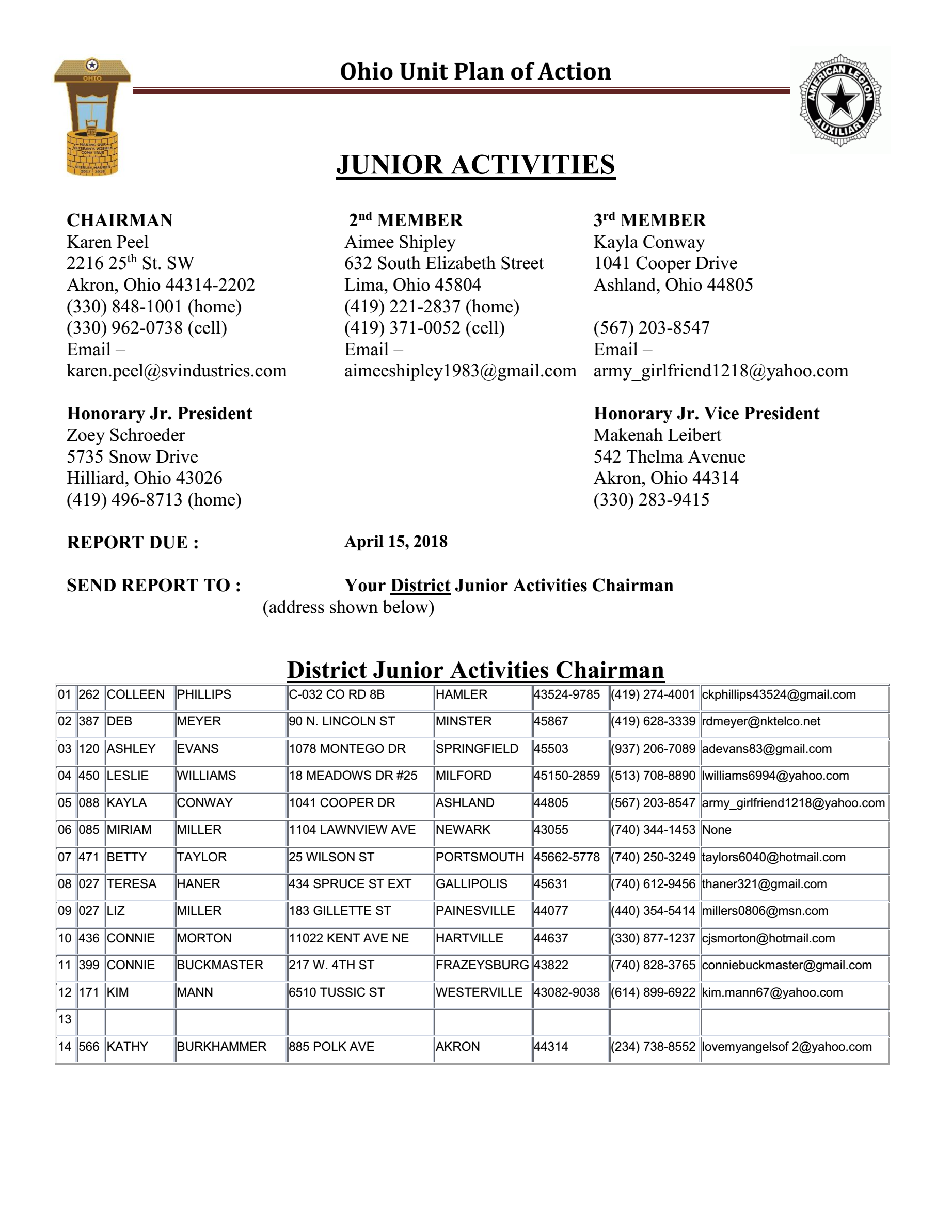 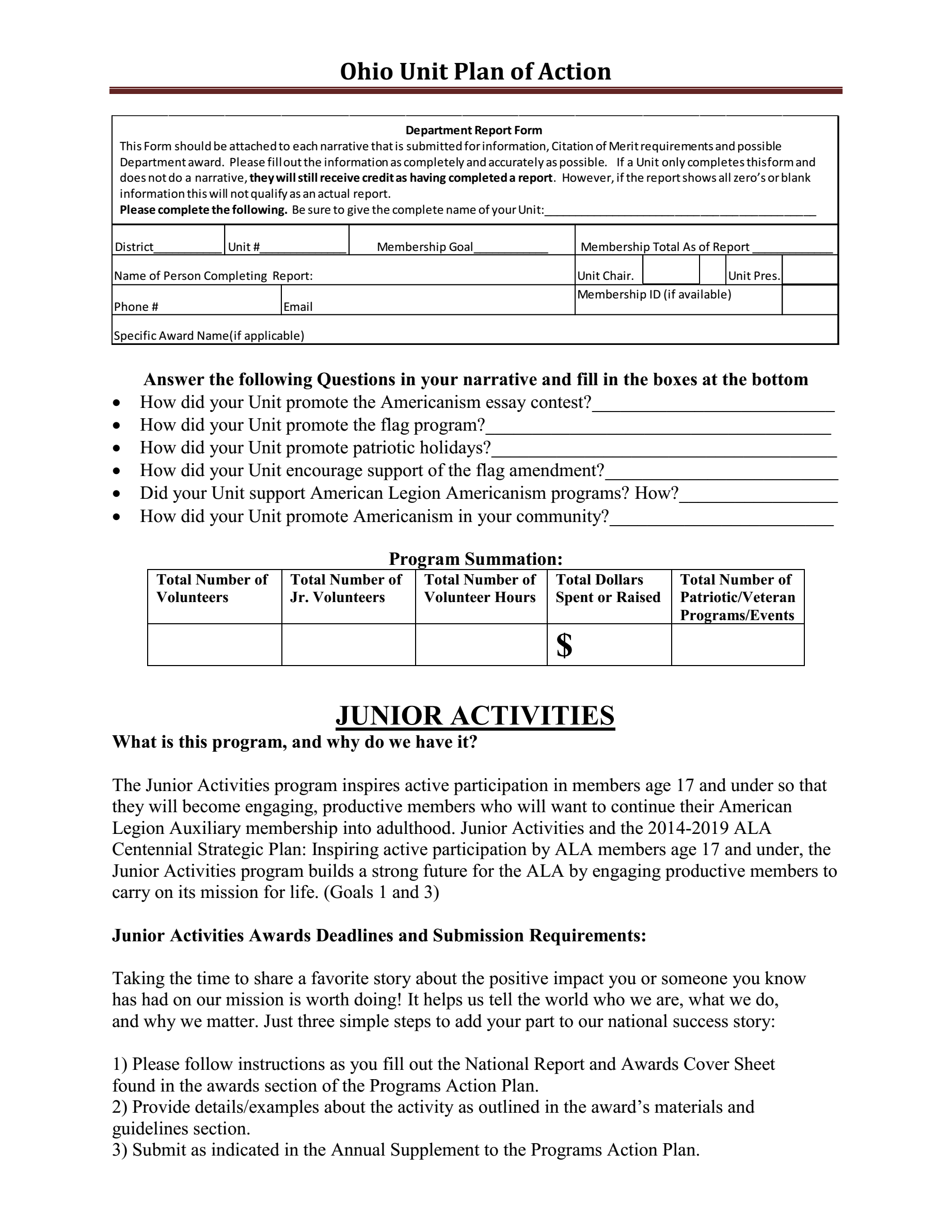 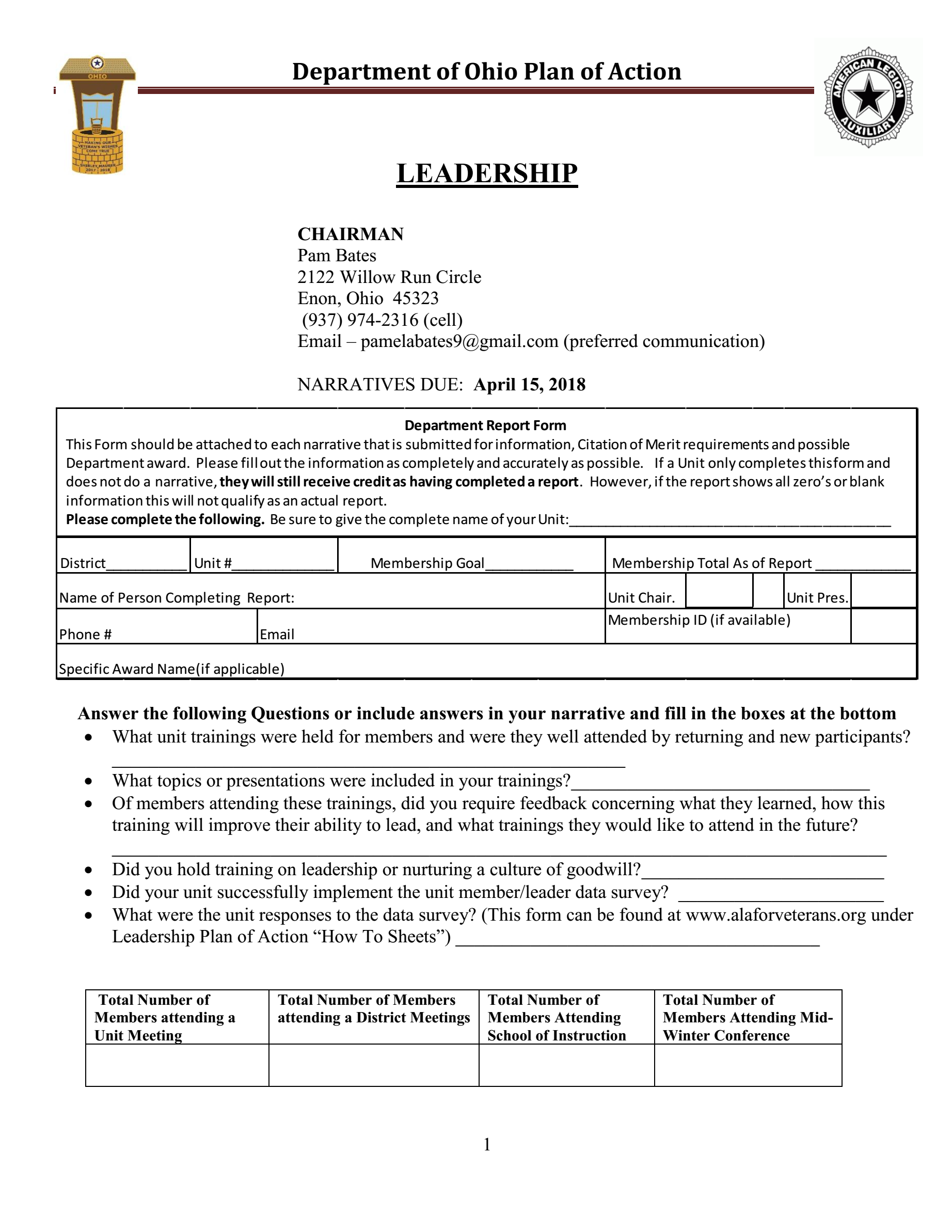 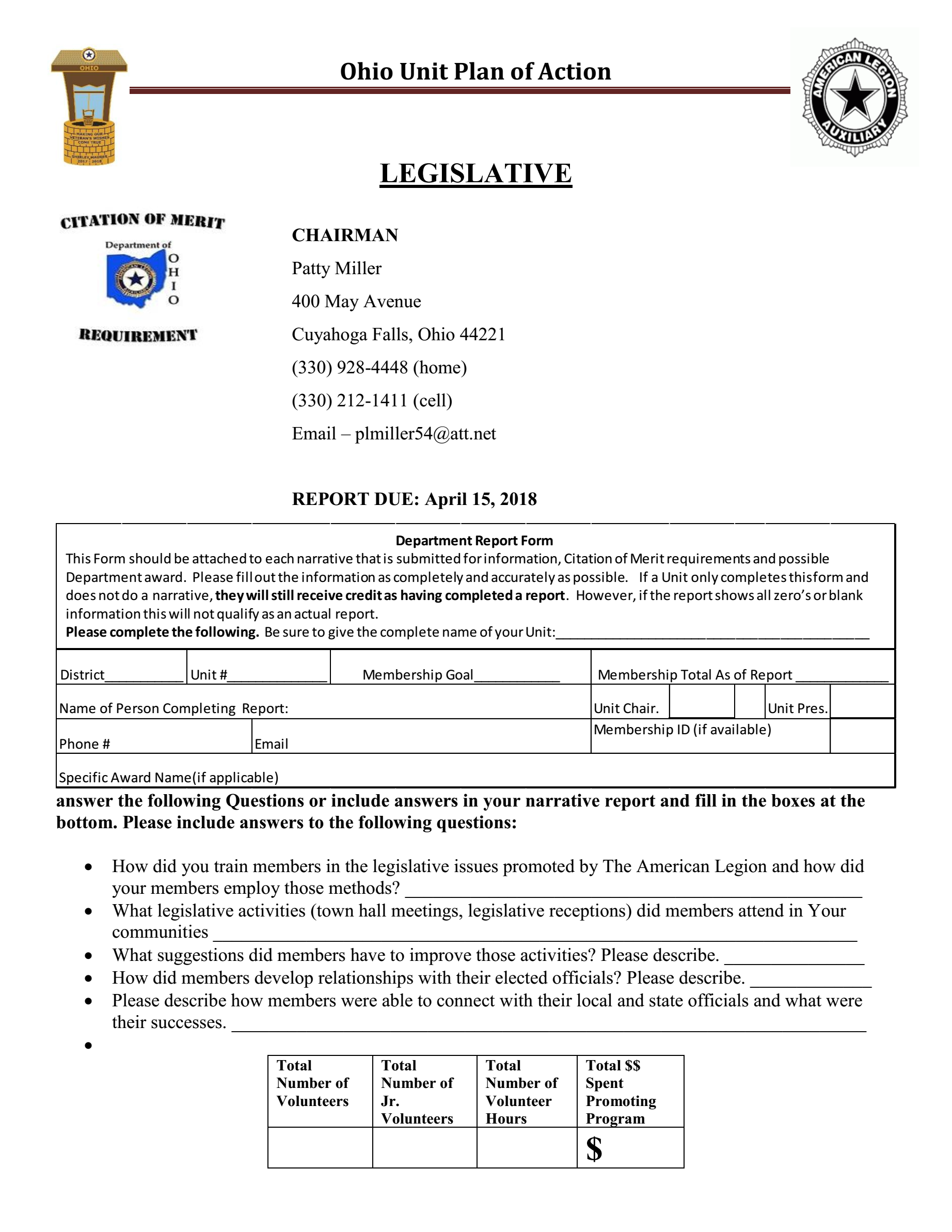 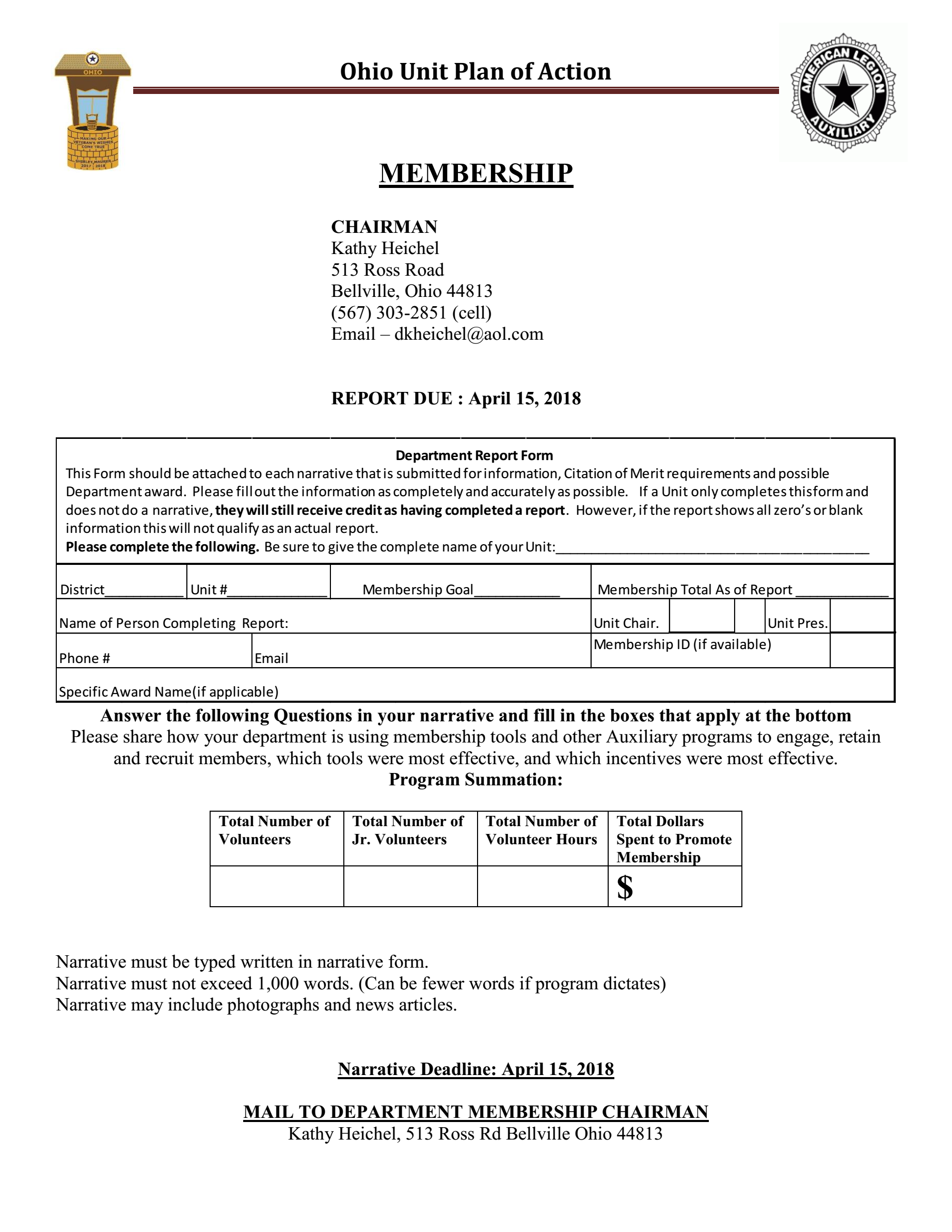 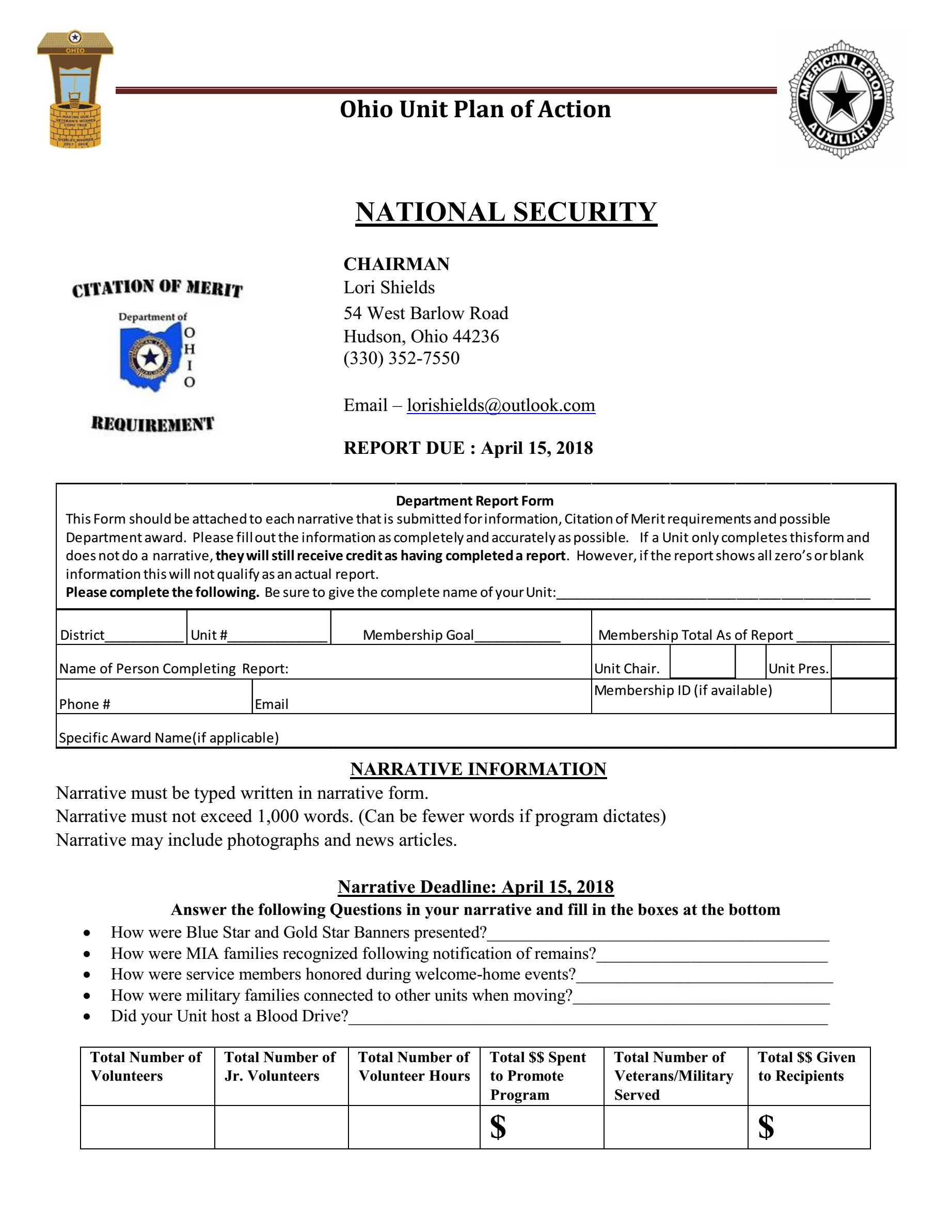 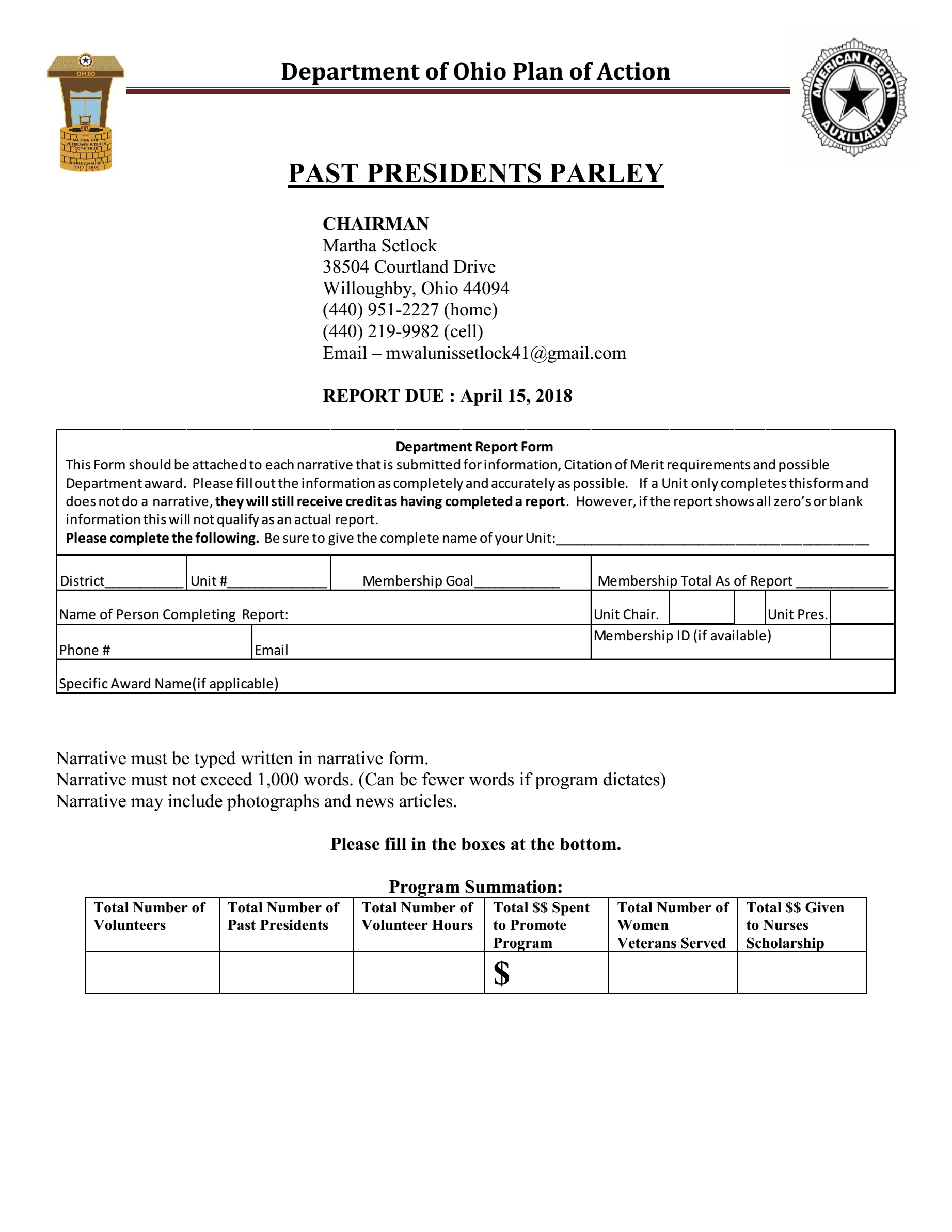 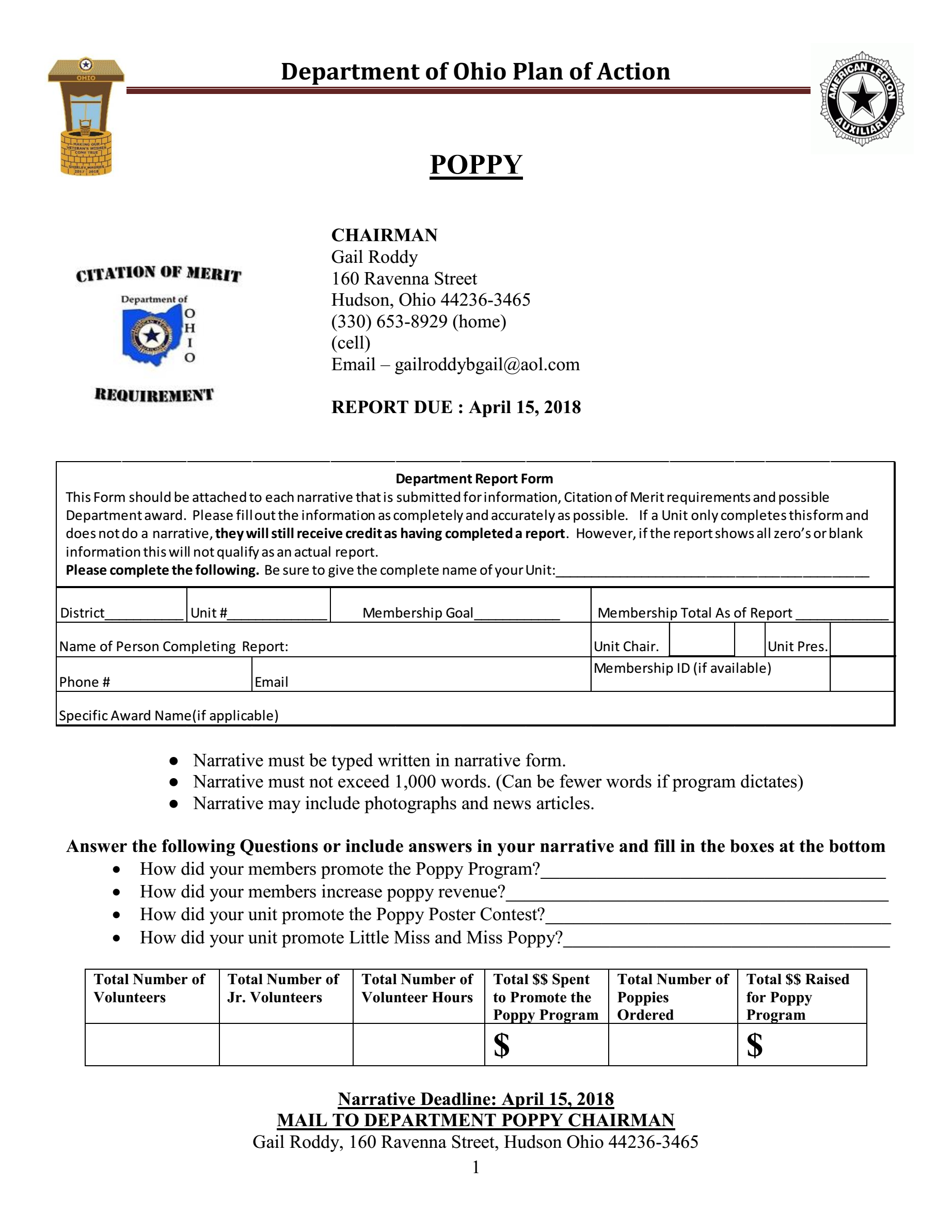 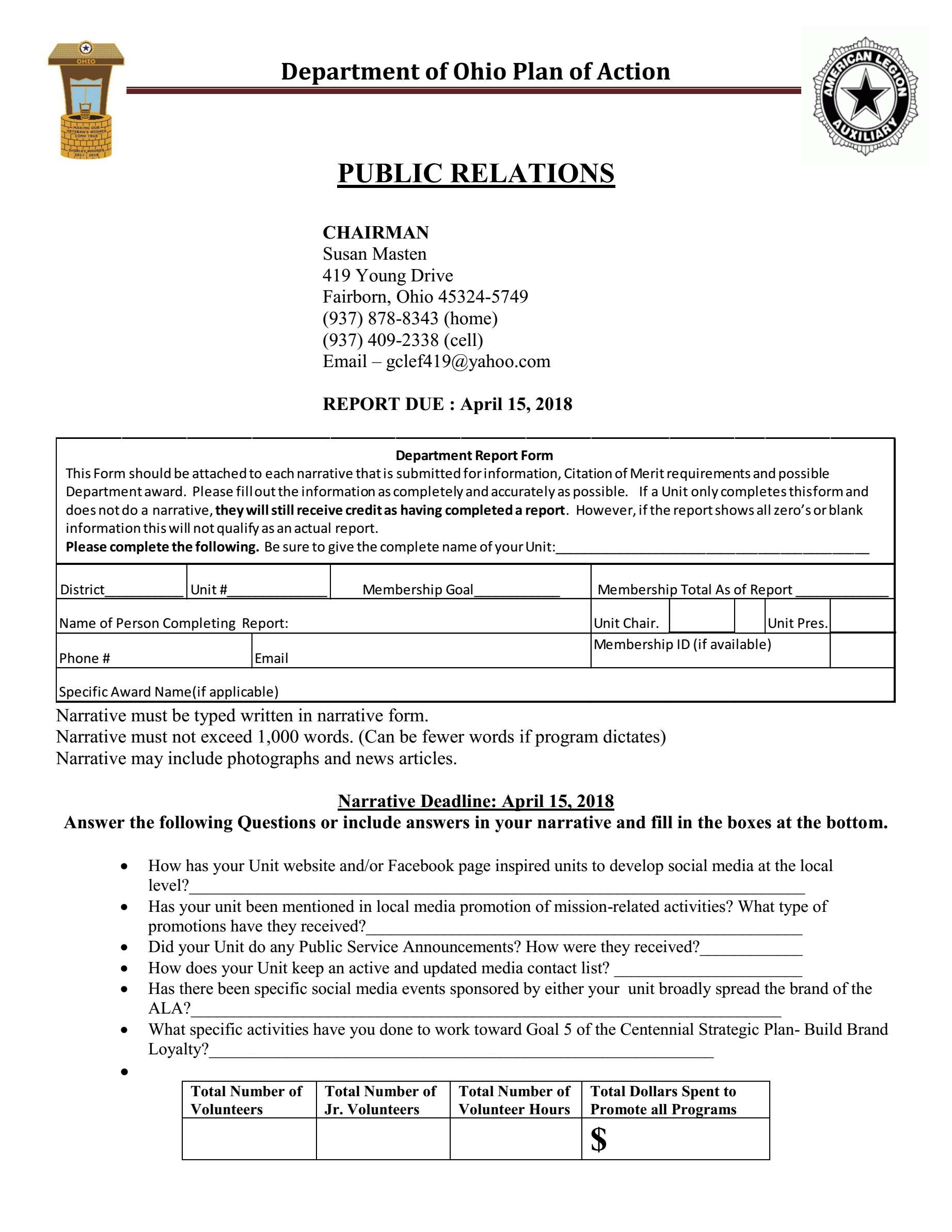 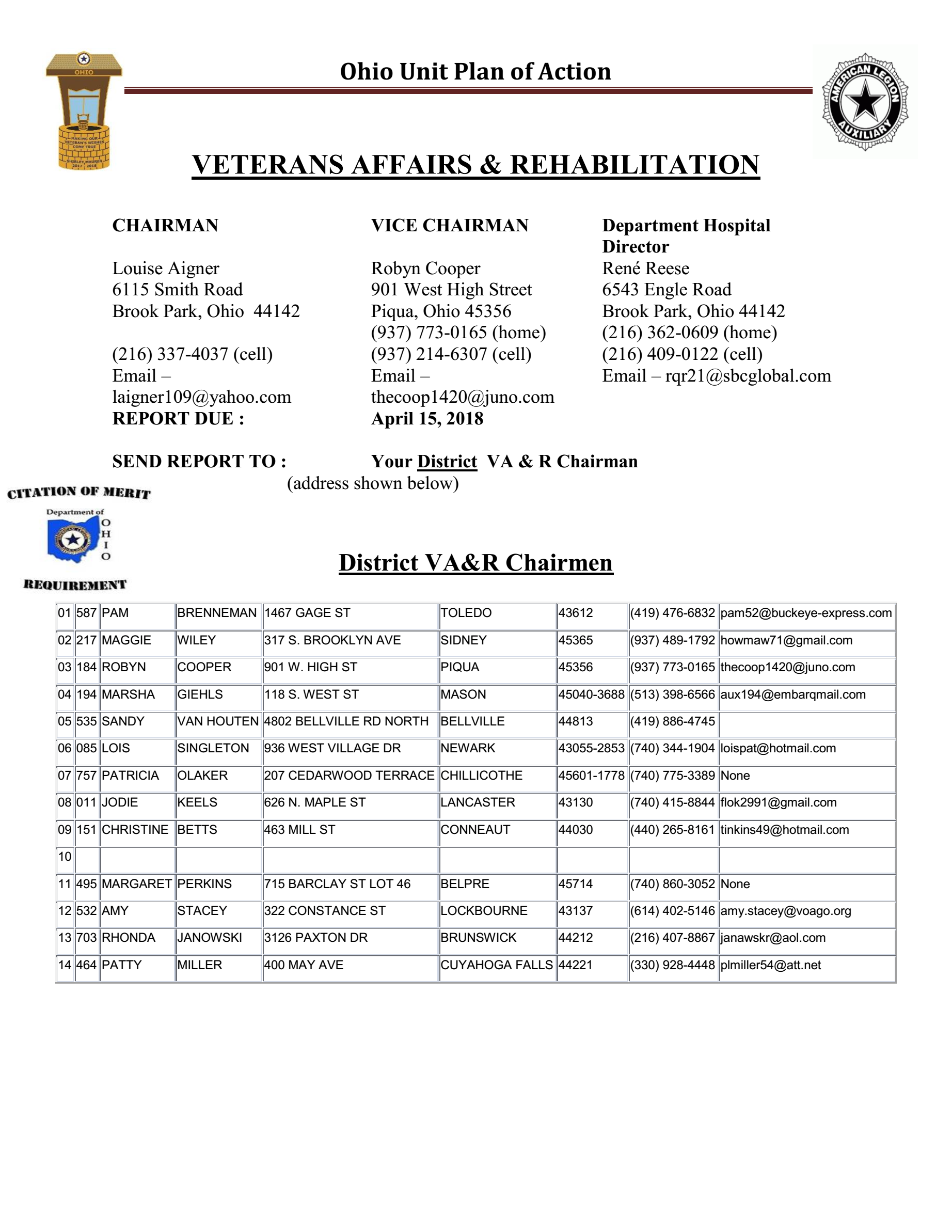 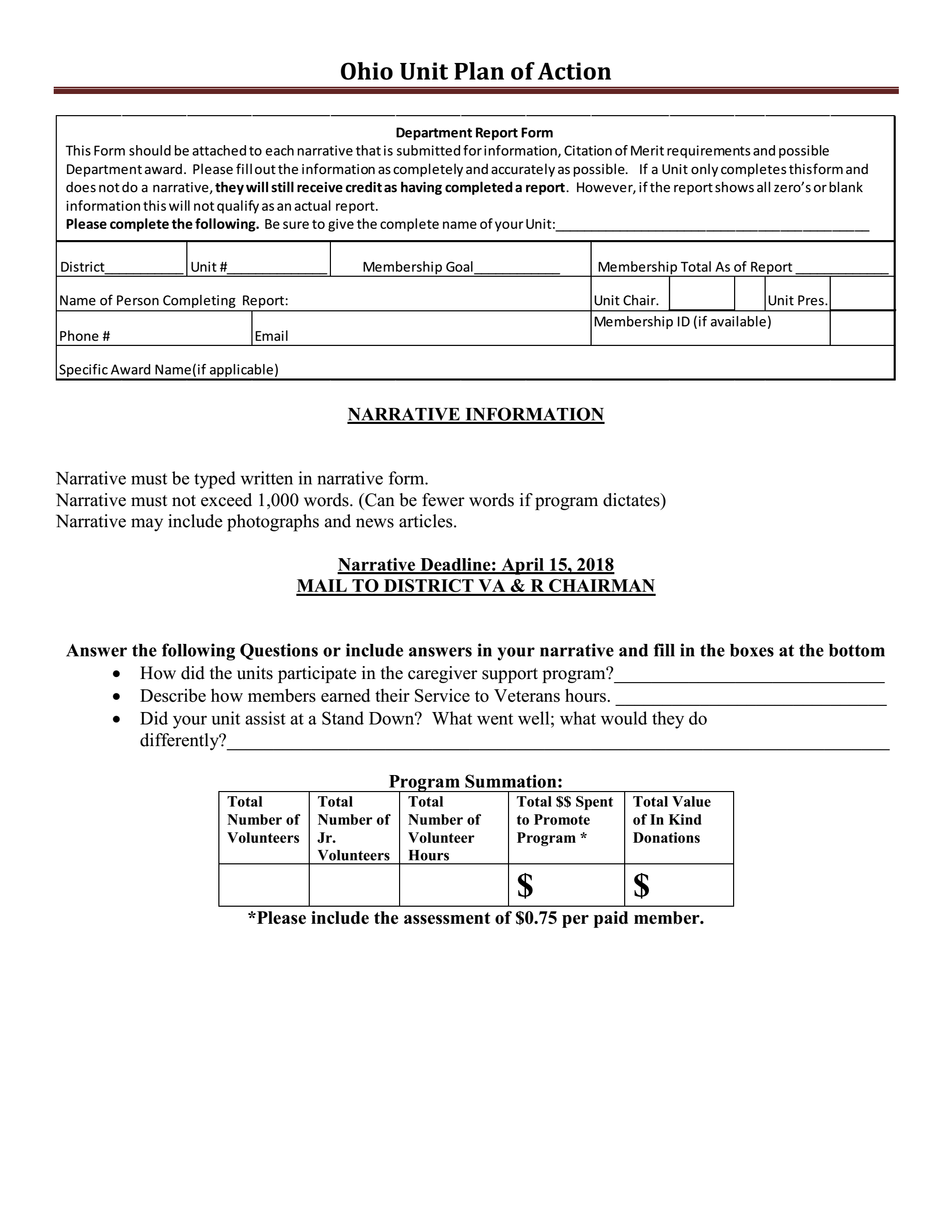 